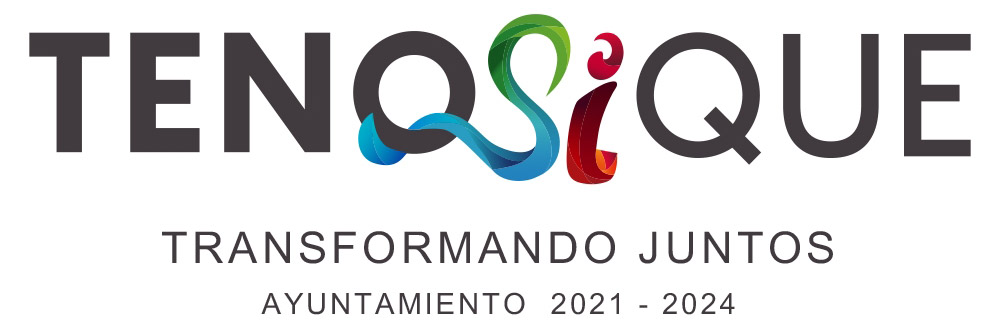 Índice Síntesis del diseño de MML – MIRAntecedentes.Análisis del marco jurídico.Alineación con la planeación del desarrollo.Coherencia con otros programas o intervenciones públicas.Diagnostico basado en el análisis del problema.Objetivo de MML – MIR.Identificación y cuantificación de la población objetivo o área de enfoque.Cobertura geográfica.Alcance poblacional de la intervención.Criterios de focalización.Descripción de MML – MIR.Matriz de Indicadores para Resultados.Informes de desempeño.Anexos.SÍNTESIS DEL DISEÑO DE MML – MIR.Hacer de Tenosique un municipio seguro y atractivo para la inversión en el que la ley y el estado de Derecho garanticen condiciones equitativas para todas las personas, la seguridad pública es multifactorial y por tanto su atención requiere de la atención de aspectos endógenos y exógenos como lo es la cobertura geográfica, antecedentes, marco jurídico, planeación del desarrollo, diagnostico, objetivo, aspectos sociales, culturales, económicos y legales de una determinada área.En el artículo 115 fracción I y II, el párrafo segundo fracción II inciso h) de la Constitución Política de los Estados Unidos Mexicanos, el artículo 65 fracción I y II de la Constitución Política del Estado Libre y Soberano de Tabasco y los artículos 47, 48, 49, 50, 51 y 52 de la Ley Orgánica de los Municipios del Estado de Tabasco señalan que los municipios tendrán a su cargo funciones y servicio públicos, tales como la seguridad pública, y que tienen la función de aprobar los bandos policiales y reglamentaciones en el ámbito de su competencia.Aunado a ello, la Ley del Sistema Nacional de Seguridad Pública en su artículo 1 señala que esta ley tiene por objeto regular la integración, organización y funcionamiento del Sistema Nacional de Seguridad Pública, disposiciones que son de orden público e interés social y de observancia general en todo el territorio nacional.A nivel municipal, el artículo 195, 195 Bis y 196 del Bando de Policía y Gobierno de Tenosique, señala que el presidente municipal tendrá bajo su mando el cuerpo de seguridad pública, de acuerdo con el artículo 89 de la Ley Orgánica de los Municipios del Estado de Tabasco, del cual se desprende la Seguridad Preventiva, Tránsito y Protección Civil.Conforme a ello, esta el programa presupuestario de seguridad pública, el cuál en cumplimiento y observación a lo dispuesto por la normatividad que regula el gasto público y observando las directrices de la gestión basada en resultados y en apego a los Lineamientos Sobre la Metodología para la Construcción de Matriz de Marco Lógico e Indicadores de Desempeño para los Entes Públicos Municipales, se presenta en este documento la justificación, problema identificado, área de objetivo, cobertura geográfica de indicadores para resultados del programa presupuestario.JUSTIFICACIÓN.Cuyo fin es la protección de la integridad física y derechos de las personas y sus bienes, preservando las libertades, el orden y la paz pública, para el establecimiento de la seguridad ciudadana.PROBLEMA IDENTIFICADO.Disminuir el índice delictivo en el municipio de Tenosique Tabasco. POBLACIÓN O ÁREA OBJETIVO.Habitantes del Municipio de Tenosique del Estado de Tabasco.OBERTURA GEOGRAFICA.Municipio de TenosiqueCUADRO RESUMEN DE COSTOS.ANTECEDENTES.Formato 1. Matriz de Motricidad y Dependencia para la Identificación del Problema Central. 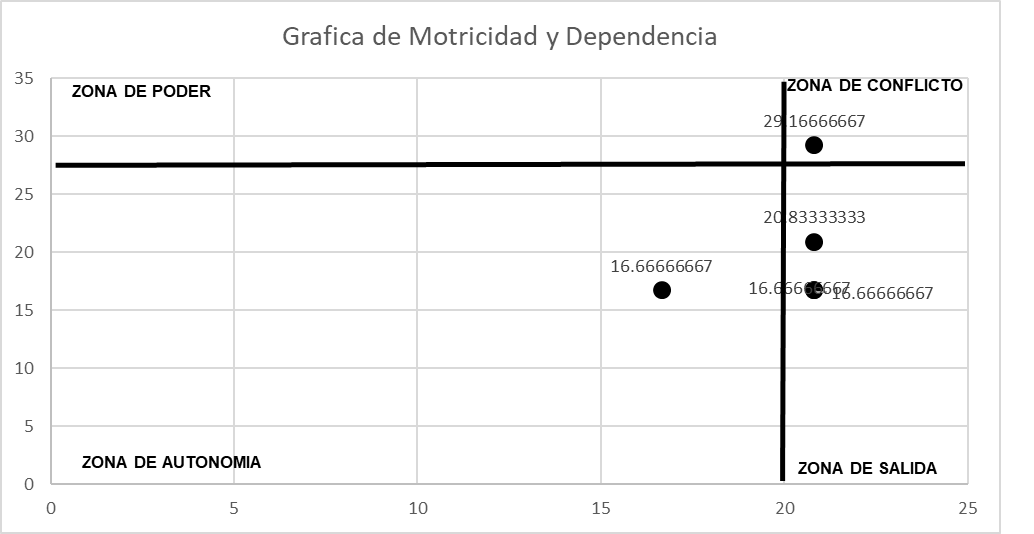 Formato 2. Antecedentes de MML - MIR. ANÁLISIS DEL MARCO JURÍDICO.El artículo 21 de la Constitución Política de los Estados Unidos Mexicanos, señala que la seguridad pública es una función a cargo de la Federación, el Distrito Federal, los Estados y los Municipios, que comprende la prevención de los delitos para salvaguardar la vida, integridad, paz, libertad y orden público. Dicho artículo establece que la actuación de las instituciones de seguridad pública, se regirán bajo los principios de legalidad, objetividad, eficiencia, profesionalismo, honradez y respeto de los derechos humanos. Por su parte, en el artículo 115 fracción I y II, el párrafo segundo fracción II inciso h) de la Constitución Política de los Estados Unidos Mexicanos, el artículo 65 fracción I y II de la Constitución Política del Estado Libre y Soberano de Tabasco y los artículos 47, 48, 49, 50, 51, 52, 53 y 92 de la Ley Orgánica de los Municipios del Estado de Tabasco señalan que los municipios tendrán a su cargo funciones y servicio públicos, tales como la seguridad pública, y que tienen la función de aprobar los bandos policiales y reglamentaciones en el ámbito de su competencia.Aunado a ello, la Ley del Sistema Nacional de Seguridad Pública en su artículo 1 señala que esta ley tiene por objeto regular la integración, organización y funcionamiento del Sistema Nacional de Seguridad Pública, disposiciones que son de orden público e interés social y de observancia general en todo el territorio nacional.A nivel municipal, el artículo 195, 195 Bis y 196 del Bando de Policía y Gobierno de Tenosique, señala que el presidente municipal tendrá bajo su mando el cuerpo de seguridad pública, de acuerdo con el artículo 89 de la Ley Orgánica de los Municipios del Estado de Tabasco, del cual se desprende la Seguridad Preventiva, Tránsito y Protección Civil.ALINEACIÓN CON LA PLANEACIÓN DEL DESARROLLO.Formato 3. Alineación con la Planeación del Desarrollo.Formato 3. Alineación con la Planeación del Desarrollo.COHERENCIA CON OTROS PROGRAMAS.El programa P007.- Seguridad Pública, muestra una interrelación con el programa presupuestario I005.- Fondo de Aportaciones para el Fortalecimiento de los Municipios y de las Demarcaciones Territoriales del Distrito Federal.Formato 4. Coherencia con Otros Programas.DIAGNÓSTICO BASADO EN EL ANÁLISIS DEL PROBLEMA.De acuerdo con la Encuesta Nacional de Victimización y Percepción sobre Seguridad Pública (ENVIPE) 2022; de los 590 366 delitos estimados en el estado de Tabasco, la víctima estuvo presente en 46.6% de los casos, lo que representa en términos absolutos 275 287. A nivel nacional, se estima que en 55.4% de los casos, la víctima estuvo presente.La seguridad y la protección ciudadana son dos pilares necesarios para mantener el orden público y la estabilidad social; en la medida que se incrementa la seguridad pública se recupera la confianza en el estado de derecho, se otorga estabilidad al desarrollo y se procura un efectivo respeto a los derechos humanos.Para el Municipio de Tenosique es de suma importancia salvaguardar la seguridad pública de todos y cada uno de sus ciudadanos, es por ello que se busca garantizar la seguridad y la paz social, por medio de las acciones previstas en el programa de seguridad pública; que permitirá elevar los índices de seguridad de manera coordinada con el gobierno federal y estatal. Lo que fortalecerá las capacidades operativas de los elementos de seguridad del municipio, procurando dignificar su figura como autoridades ejecutoras y a la vez dotándoles de profesionalización, infraestructura y equipamiento especializado, suficiente y necesaria, para tener una mejor respuesta a la sociedad que solicite de su ayuda e intervención.Formato 5. Identificación de Involucrados.OBJETIVO DEL MML – MIR.Formato 6. Estructura Analítica del MML - MIR.IDENTIFICACIÓN Y CUANTIFICACIÓN DE LA POBLACIÓN OBJETIVO.Formato 7. Identificación y Cuantificación de la Población Objetivo.IDENTIFICACIÓN Y CUANTIFICACIÓN DEL ÁREA DE ENFOQUE OBJETIVO.Formato 8. Identificación y Cuantificación del Área de Enfoque Objetivo.COBERTURA GEOGRÁFICA.Formato 9. Cobertura Geográfica.CRITERIOS DE FOCALIZACIÓN.Formato 10. Criterios para la Focalización de la Población Objetivo.DESCRIPCIÓN DEL MML – MIR.Formato 11.Características de los Bienes o Servicios del MML - MIR.Formato 12. Coherencia Interinstitucional.Formato 13. Matriz de Indicadores para Resultados.Formato 14. Formato de Documentación de Indicadores de los MML - MIR Propuestos Indicadores para Resultados (MIR).INFORMES DE DESEMPEÑO.Formato 15. Informes de Desempeño.ANEXOS.https://tenosique.gob.mx/wp-content/uploads/2022/04/PLAN-DE DESARROLLO-MUNICIPAL-DE-TENOSIQUE-2021-2024.pdfhttps://tenosique.gob.mx/wp-content/uploads/2019/07/PLAN-MUNICIPAL-DE-DESARROLLO-TENOSIQUE-2018-2021.pdfhttps://datamexico.org/es/profile/geo/tenosique #seguridad-pública-conceptoshttps://seed.tabasco.gob.mx/attachments/files/MLMIR2020.pdfhttps://www.coneval.org.mx/sitios/RIEF/Documents/Lineamientos%20para%20la%20evaluaci%C3%B3n%20de%20los%20programas%20presupuestarios%20y%20pol%C3%ADticas%20p%C3%BAblicas%20Edo%20Tabasco%20(pag.%2082%20a%20110).pdfhttps://seed.tabasco.gob.mx/attachments/PAEs/250/PAEM-2022_Tenosique_Enviado.pdfhttps://tabasco.gob.mx/PeriodicoOficialhttp://www.ordenjuridico.gob.mx/Estatal/TABASCO/Municipios/1L.pdfhttps://www.diputados.gob.mx/LeyesBiblio/pdf/LGSNSP.pdfhttps://congresotabasco.gob.mx/wp/wp-content/uploads/2019/01/Constitucion-Politica-del-Estado-de-Tabasco1-1.pdfhttps://www.diputados.gob.mx/LeyesBiblio/pdf/CPEUM.pdfMEDIOS DE VERIFICACIÓN.Formato 16. Ficha de los Medios de Verificación.“Bajo protesta de decir verdad declaramos que la información contenida en el presente anexo es veraz; siendo responsabilidad del emisor”.PROGRAMA PRESUPUESTARIOMONTO A EJERCER33,602,623.1333,602,623.13	IDPROBLEMAPROBLEMAPROBLEMAPROBLEMAPROBLEMAPROBLEMAMOTRICIDADPORCENTAJE	IDPROBLEMA12345MOTRICIDADPORCENTAJE1Reconstrucción de infraestructura en materia de seguridad pública1222729.166666672Inseguridad por falta de personal de seguridad pública 2021520.833333333Falta de mantenimiento en el parque vehicular1012416.666666674Falta de equipamiento y capacitación al personal en materia de seguridad pública2200416.666666675Falta de equipamientos en las unidades0220<416.66666667DEPENDENCIADEPENDENCIA5545528PORCENTAJEPORCENTAJE20.83211720.8320.8COORDENADAS CARTESIANASCOORDENADAS CARTESIANASCOORDENADAS CARTESIANASProblemaDependenciaMotricidad120.8333333329.16666667220.8333333320.83333333316.6666666716.66666667420.8333333316.66666667520.8333333316.66666667MML-MIRLUGAR DONDE SE IMPLEMENTÓOBJETIVODESCRIPCIÓN DEL ML-MIRPOBLACIÓN OBJETIVO O ÁREA DE ENFOQUEIDENTIFICACIÓN DE BIENES Y SERVICIOSRESULTADOS OBTENIDOS*E037 SEGURIDAD Y PROTECCION CIUDADANATenosique Mejorar las condiciones de seguridad y justicia de la Dirección de Seguridad Pública Municipal.Contribuir a la reconstrucción de un entorno municipal seguro salvaguardando la integridad física, derechos y el patrimonio de la población mediante la mejora de la infraestructura en seguridad pública y el otorgamiento de una respuesta oportuna y eficaz a la población.Habitantes del municipio de TenosiqueMejorar la percepción de la población en materia de seguridad pública.No se cuenta con resultados de evaluaciones anteriores al programa presupuestario que permitan medir los avances obtenidos en relación con el programa presupuestario.NOMBRE DEL INSTRUMENTO DE PLANEACIÓNOBJETIVOESTRATEGIAS/POLÍTICASLÍNEAS DE ACCIÓNPlan Nacional de Desarrollo (PND)1.5. Preservar la seguridad nacional.1.5.1. Fortalecer la capacidad de respuesta de la Fuerzas Armadas en materia de seguridad y defensa exterior. 1.5.2. Preservar la seguridad nacional y asegurar la independencia, la soberanía y la permanencia del Estado mexicano. 1.5.3. Garantizar el adecuado cumplimiento del marco jurídico nacional y la integridad de los puertos, las costas, el espacio aéreo y las aguas nacionales. 1.5.4. Mantener la participación activa en programas y mecanismos de coordinación en materia de seguridad nacional con organismos internacionales en esa materia. NOMBRE DEL INSTRUMENTO DE PLANEACIÓNOBJETIVOESTRATEGIAS/POLÍTICASLÍNEAS DE ACCIÓNPlan Nacional de Desarrollo (PND)1.5. Preservar la seguridad nacional.1.5.5. Fortalecer la generación e integración de inteligencia estratégica para garantizar la seguridad, defensa y desarrollo de la nación.Plan Estatal de Desarrollo (PLED)1.4.3.1. Fortalecer las políticas públicas en materia de equidad de género y cultura de la legalidad con apego a la actuación de la policía en el desarrollo de sus funciones.1.4.3.2. Profesionalizar permanentemente al personal, acorde al Sistema Integral de Desarrollo Policial, fortaleciendo sus competencias adquiridas para brindar un mejor servicio a la sociedad.1.4.3.3. Contribuir a garantizar el orden y la paz pública, así como salvaguardar la integridad física y patrimonial de las personas.1.4.3.4 Contar con información oportuna y veraz de los escenarios donde se suscitan las incidencias delictivas y los aseguramientos de los probables responsables de los hechos delictivos.1.4.3.5. Intensificar la coordinación de las instancias de seguridad de los tres órdenes de gobierno y la participación ciudadana para coadyuvar en la generación de las estrategias que garanticen la seguridad pública.1.4.3.1.1. Gestionar ante las instancias correspondientes capacitación continua que fortalezcan el actuar policial en materia de derechos humanos y equidad de género.1.4.3.2.1. Incrementar el desempeño profesional del personal de la Policía Estatal para mantener una constante actualización y especialización para el desarrollo de sus funciones y responsabilidades en la carrera policial.1.4.3.3.1. Reducir la incidencia delictiva mediante el fortalecimiento de las capacidades institucionales y la implementación de nuevas estrategias en todo el estado.1.4.3.4.1. Analizar la información sobre incidencia delictiva para contrarrestarla, generando acciones con base en los indicadores de su evolución.1.4.3.5.1. Identificar las causas que fomentan la violencia, el delito y la impunidad, a través deacciones de promoción de la cultura de prevención social del delito y la participación ciudadana.1.4.3.1.1.1. Crear y capacitar las unidades de la Policía Estatal con Perspectiva de Género en los 16 municipios restantes para incrementar sus capacidades de operación.1.4.3.2.1.4. Proporcionar al personal policial capacitación específica sobre las estrategias actuales para las actividades de seguridad pública que se realizan en el estado.1.4.3.3.1.1. Desarrollar las actividades apropiadas para enfrentar con firmeza y decisión la solución a los problemas de inseguridad para devolver la tranquilidad a los tabasqueños.1.4.3.4.1.2. Actualizar y modernizar la infraestructura que alberga las bases de datos estadísticos, las cuales contribuyen a la reducción y prevención del delito.1.4.3.5.1.2. Mejorar los sistemas de participación ciudadana en cuanto a las tareas de prevención, vigilancia, denuncia e investigación del delito.Programa Sectorial Seguridad Pública y Protección Ciudadana1.2.8.1. Disminuir la incidencia delictiva del fuero común mediante el fortalecimiento de las capacidades operativas de las corporaciones policiales.1.2.8.1.1. Mejorar la vinculación interinstitucional con el gobierno federal, entidades y municipios del estado en materia de seguridad pública.1.2.8.1.1.1. Incrementar el número de elementos estatales de seguridad pública para reforzar la vigilancia policial ante el crecimiento demográfico de la entidad.1.2.8.1.1.2. Fortalecer en conjunto con instituciones federales y municipales, el Sistema Estatal de Seguridad Pública, a través de la definición de prioridades, objetivos y metas anuales en la materia.1.2.8.1.1.3. Promover esquemas de coordinación y cooperación con los estados colindantes, para fortalecer los niveles de seguridad pública de la región sureste del país.Plan Municipal de Desarrollo de Tenosique2021-20241.2.-Constituir una sociedad segura para todos los habitantes del Municipio.1.2.1.- Disminuir los índices de violencia y de delincuencia en todos los ámbitos de la municipalidad para incrementar el bienestar de la comunidad Tenosiquense.1.2.1.-Mejorar las capacidades operativas de los servidores públicos encargados de hacer cumplir las leyes y normas.1.2.2.-Modernización e innovación tecnológica para las tareas de monitoreo de la seguridad y control.1.2.1.1.-Desarrollar un amplio programa de combate a la violencia desde sus causas a través del fomento a los valores, la disminución de las adicciones y el fomento de una cultura de paz.1.2.1.5.- Impulsar procesos de capacitación y mejoramiento de habilidades policiales para un mejor desempeño de sus elementos en todas las materias incluyendo; ética profesional, derechos humanos, equidad de género y derechos de las víctimas u ofendidos.1.2.2.2.- Gestionar la modernización e implementación de infraestructura tecnológica que coadyuve a la vigilancia, monitoreo e investigación de delitos o bien que inhiba el desarrollo de los mismos. 1.2.1.1.1.- Se solicitará a las escuelas y a las áreas encargadas de atender a las familias para difundir las consecuencias y problemáticas que generan las adicciones y la violencia.Objetivo de Desarrollo Sostenible (ODS)Objetivo 16. Paz, Justicia e Instituciones Sólidas.16.3. Promover el estado de derecho en los planos nacional e internacional y garantizar la igualdad de acceso a la justicia para todos.Nombre del ProgramaTipo deprograma1=Federal.2=Estatal.3= Municipal4= Otro (especifique).ObjetivoPoblación objetivoBienes y servicios que proveeCobertura1=Todos los municipios.2=Regional.3=Zonas prioritarias.4=Municipal.Dependencia o Entidad coordinadoradel programa1=Complementario2=Posible duplicidad3=Otro(especifique)Describa las Interdependencias identificadas entre los programasPrograma I005 (FORTAMUN)1Financiamiento de proyectos, acciones sociales básicas e inversiones que beneficien directamente a seguridad publicaSeguridad publica municipio de TenosiqueDando prioridad al cumplimiento de obligaciones financieras y a la atención de las necesidades directamente vinculadas a seguridad pública1Gobierno Federal1Gobierno FederalACTORESDESCRIPCIÓN DEL TIPO DE RELACIÓN CON EL MML – MIR PRESUPUESTARIOPúblicosCoordinación General de Desarrollo Ramo 33, Dirección de Obras Públicas Ordenamiento Territorial y Servicios Municipales, Administración, Programación, Contraloría y FinanzasPrivadosCiudadanía, habitantes del municipio, migrantes en tránsito. ONGNo aplica Otras categorías de involucradosProveedores directamente con el ayuntamientoPROBLEMÁTICA(PROVIENE DEL ÁRBOL DE PROBLEMAS)SOLUCIÓN(PROVIENE DEL ÁRBOL DE OBJETIVOS)Efectos:Incremento de delitos a diferentes dependencias (AMPEA, FGR, PGR, INM)(Robos a casa habitación, vehículos, comercios, transeúntes, violencia familiar, lesiones, daños, portación de armas prohibidas, etc.)Incremento de faltas Administrativas (Bando de Policía y Gobierno) (Riñas en la vía pública, alterar el orden público, insulto, ebrio caído, falta a la moral, etc.)Fines:Disminuir delitos (Robos a casa habitación, vehículos, comercios, transeúntes, violencia familiar, lesiones, daños, portación de armas prohibidas, etc.)Disminuir faltas Administrativas Bando de Policía y Gobierno, (Riñas en la vía pública, alterar el orden público, insulto, ebrio caído, falta a la moral, etc.)Problema central:Incremento en la inseguridad física y patrimonial de los ciudadanos del Municipio de Tenosique (incidencia delictiva)Población o área de enfoque:Urbana y rural 62,310 habitantesDescripción del problema:Incremento de la incidencia delictiva en el Municipio de Tenosique, Tabasco.Magnitud (Línea base) 0Objetivo:Disminuir el porcentaje de la inseguridad física y patrimonial de los ciudadanos del Municipio de Tenosique (incidencia delictiva)Población o área de enfoque:Urbana y rural 62,310 habitantesDescripción del resultado esperado:Disminuir de la incidencia delictiva en el Municipio de Tenosique, Tabasco.Magnitud (Resultado esperado) 100%Causas:Poco conocimiento de la población en materia de Seguridad Pública Municipal.Equipamiento de Seguridad Pública Municipal, insuficiente y en malas condicione.Inseguridad en el entorno de Centros educativos del Municipio de Tenosique, Tabasco.Medios:Percepción mejorada de la población en materia de Seguridad Pública Municipal.Capacidad incrementada de la infraestructura en materia de Seguridad Pública Municipal.Implementar Programa de Escuela Segura en el Municipio de Tenosique, Tabasco.POBLACIÓN DE REFERENCIAHOMBRESMUJERESHABLANTES DE LENGUA INDÍGENAGRUPOS DE EDADOTROS CRITERIOS62,31030,66131,6496,131Todas las edadesMEDIO DE VERIFICACIÓNInforme Anual Sobre la Situación de Pobreza y Rezago Social 2022, Censo de Población y Vivienda INEGI 2020.Informe Anual Sobre la Situación de Pobreza y Rezago Social 2022, Censo de Población y Vivienda INEGI 2020.Informe Anual Sobre la Situación de Pobreza y Rezago Social 2022, Censo de Población y Vivienda INEGI 2020.Informe Anual Sobre la Situación de Pobreza y Rezago Social 2022, Censo de Población y Vivienda INEGI 2020.Informe Anual Sobre la Situación de Pobreza y Rezago Social 2022, Censo de Población y Vivienda INEGI 2020.POBLACIÓN POTENCIAL O AFECTADAHOMBRESMUJERESHABLANTES DE LENGUA INDÍGENAGRUPOS DE EDADOTROS CRITERIOS62,31030,66131,6496,131Todas las edadesMEDIO DE VERIFICACIÓNInforme Anual Sobre la Situación de Pobreza y Rezago Social 2022, Censo de Población y Vivienda INEGI 2020.Informe Anual Sobre la Situación de Pobreza y Rezago Social 2022, Censo de Población y Vivienda INEGI 2020.Informe Anual Sobre la Situación de Pobreza y Rezago Social 2022, Censo de Población y Vivienda INEGI 2020.Informe Anual Sobre la Situación de Pobreza y Rezago Social 2022, Censo de Población y Vivienda INEGI 2020.Informe Anual Sobre la Situación de Pobreza y Rezago Social 2022, Censo de Población y Vivienda INEGI 2020.POBLACIÓN OBJETIVOHOMBRESMUJERESHABLANTES DE LENGUA INDÍGENAGRUPOS DE EDADOTROS CRITERIOS62,31030,66131,6496,131Todas las edadesMEDIO DE VERIFICACIÓNInforme Anual Sobre la Situación de Pobreza y Rezago Social 2022, Censo de Población y Vivienda INEGI 2020.Informe Anual Sobre la Situación de Pobreza y Rezago Social 2022, Censo de Población y Vivienda INEGI 2020.Informe Anual Sobre la Situación de Pobreza y Rezago Social 2022, Censo de Población y Vivienda INEGI 2020.Informe Anual Sobre la Situación de Pobreza y Rezago Social 2022, Censo de Población y Vivienda INEGI 2020.Informe Anual Sobre la Situación de Pobreza y Rezago Social 2022, Censo de Población y Vivienda INEGI 2020.POBLACIÓN POSTERGADAHOMBRESMUJERESHABLANTES DE LENGUA INDÍGENAGRUPOS DE EDADOTROS CRITERIOS0000Todas las edadesMEDIO DE VERIFICACIÓNInforme Anual Sobre la Situación de Pobreza y Rezago Social 2022, Censo de Población y Vivienda INEGI 2020.Informe Anual Sobre la Situación de Pobreza y Rezago Social 2022, Censo de Población y Vivienda INEGI 2020.Informe Anual Sobre la Situación de Pobreza y Rezago Social 2022, Censo de Población y Vivienda INEGI 2020.Informe Anual Sobre la Situación de Pobreza y Rezago Social 2022, Censo de Población y Vivienda INEGI 2020.Informe Anual Sobre la Situación de Pobreza y Rezago Social 2022, Censo de Población y Vivienda INEGI 2020.ÁREA DE ENFOQUEÁREA DE ENFOQUEÁREA DE ENFOQUECARACTERÍSTICAPOBLACIÓN POTENCIALOBJETIVODescripciónTotal de delitos al añoEl delito más común es el robo, ya que 5 de cada 10 casos es bajo esta modalidad desde el año 2016, sin embargo, se presentó un incremento para el año 2022.TipoUrbana y RuralEl delito con mayor aumento es el de Violencia intrafamiliar, que en 2016 registró su tasa más baja y a octubre de 2022, se contó con estadista mayor aumento.Unidad de medidaDelitosEn el contexto del municipio de Tenosique, se retomó información estadística del Secretariado Ejecutivo del Sistema Nacional de Seguridad Pública, en la cual se encontró que de 2016 a 2022 la delincuencia se ha incrementado considerablemente en un promedio de 16% anual.CuantificaciónFaltas administrativasEn cuanto a la percepción de la población sobre la seguridad pública en el municipio de Tenosique, la Encuesta Diagnostica reveló que el 24.6% de la población señaló que la seguridad pública es buena, mientras que el 58.6% señaló que la seguridad pública en el municipio es regular y el 16.8% opinó que la seguridad es mala. Aunado a esto el 53.9% piensa que la seguridad pública se mantendrá igual en lo que resta del añoNOMBRE DELMUNICIPIOLOCALIDADPOB. TOTAL% DE POB.URBANA% DE POB.RURALHABITANTES POR TAMAÑO DE LOCALIDADHABITANTES POR TAMAÑO DE LOCALIDADHABITANTES POR TAMAÑO DE LOCALIDADHABITANTES POR TAMAÑO DE LOCALIDADHABITANTES POR TAMAÑO DE LOCALIDADHABITANTES POR TAMAÑO DE LOCALIDADNOMBRE DELMUNICIPIOLOCALIDADPOB. TOTAL% DE POB.URBANA% DE POB.RURAL1 A 500501 A 25002501 A 1000010001 A 1500015001 A 50000MÁS DE 50000Tenosique de Pino SuarezCiudad62,31034,94627,364xCRITERIODESCRIPCIÓN DEL CRITERIOJUSTIFICACIÓN DE LA ELECCIÓNIngresoSe utilizará como referencia a la población que presente ingresos económicos bajos. Se utilizará como referencia a la población que tenga bajos ingresos económicos ya que son más vulnerables. SexoNo se hará distinción alguna en razón de sexo o genero El programa al beneficiar a la población en general no realiza ningún tipo de distinción de sexo o género.Grupo etarioAl considerar el acceso el derecho humano, este debe garantizarse por el gobierno municipal en condiciones de igualdad para todas las personas. Todas las personas tienen la necesidad de ser atendida por su situación de vulnerabilidad.Condición de hablante de lengua indígenaLa población objetivo es aquella que presenta la carencia por tanto no se efectuará distinción de su origen étnico o racial.garantizar por el gobierno municipal en condiciones de igualdad para todas las personas.Ubicación geográficaZonas en las que no se cuente con un sistema de comunicación, con énfasis en el desarrollo de proyectos que atiendan las zonas de atención prioritaria El objetivo de la aplicación de los recursos económicos de los que dispone el programa presupuestario es disminuir las desigualdades.Especificar otros criterios:BIEN O SERVICIODESCRIPCIÓN DEL BIEN O SERVICIOCRITERIOS DE CALIDADCRITERIOS PARA DETERMINAR LA ENTREGA OPORTUNAREQUISITOS PARA ACCEDER A LOS BIENES O SERVICIOSPOR QUÉ ESTE BIEN O SERVICIO ES NECESARIO PARA CUMPLIR EL OBJETIVOAmpliación del sistema de video vigilancia y equiposAmpliación del sistema en localidades donde no llegue a todos sus habitantes.Se cumplan con los criterios especificados en los contratos de obra.Se cumpla con los tiempos establecidos en el contrato de obra.Ninguno Para mejorar la calidad de vida de la población.INSTITUCIÓNÁREARESPONSABILIDADINTERACTÚA CONMECANISMOS DE COORDINACIÓNSecretaria de GobernaciónRamo 33Construcción, equipamiento y accesoriosDirección General de Desarrollo Regional de la Secretaría de Bienestar.Convenio de Coordinación entre el estado y el municipio derivado del Programa Institucional de la Comisión Estatal de Agua y Saneamiento 2019 – 2024Resumen NarrativoIndicadoresMedios de VerificaciónSupuestosFin:  Garantizar la seguridad física y patrimonial de las personas en Tenosique, mediante la reformulación de las estrategias de seguridad, el fortalecimiento a las capacidades operativas de los elementos policiales y la recomposición del tejido social.Variación de porcentaje del comportamiento de índice delictivo por localidad.Informe estadístico emitido por el Sistema Nacional de Seguridad Pública.Los programas de disuasión y prevención del delito disminuyen la incidencia delictiva en el municipio de TenosiquePropósito:  El municipio cuenta con un sistema policial adecuado, equipado y con capacidad de respuesta para atender el fenómeno delictivo.Porcentaje de denuncias ciudadanas atendidas por las autoridades competentes.Informe general de denuncias recibidas.El servicio de atención a emergencias en el municipio de Tenosique funciona de manera rápida y eficiente.Componente 3: Acciones encaminadas a la capacitación de elementos policiales para la mejora de respuesta a la ciudadanía.Porcentaje de presupuesto destinado a la capacitación del cuerpo policial.Informe de elementos policiales capacitados.La Dirección de Seguridad Pública Municipal recibe en tiempo y forma los subsidios destinados para la capacitación de elementos policiales y ello le permite una mejor atención de la población.Actividad C3 - 1:  Acciones encaminadas a la capacitación de elementos de seguridad pública.Porcentaje de elementos capacitados.Informe de elementos policiales capacitados.La Dirección de Seguridad Pública cuenta con la totalidad de sus elementos capacitados y con las habilidades para una mejor atención a las personas.Actividad C3 - 2:  Acciones encaminadas a los procesos de evaluación y certificación de control de confianza.Porcentaje de elementos certificados.Informe de elementos con Certificado Único Policial.Los elementos policiales de la Dirección de Seguridad Pública municipal cuentan con Certificado Único Policial.FORMATO DE DOCUMENTACIÓN DE INDICADORES DE LOS MML-MIRFORMATO DE DOCUMENTACIÓN DE INDICADORES DE LOS MML-MIRFORMATO DE DOCUMENTACIÓN DE INDICADORES DE LOS MML-MIRFORMATO DE DOCUMENTACIÓN DE INDICADORES DE LOS MML-MIRFORMATO DE DOCUMENTACIÓN DE INDICADORES DE LOS MML-MIRFORMATO DE DOCUMENTACIÓN DE INDICADORES DE LOS MML-MIRFORMATO DE DOCUMENTACIÓN DE INDICADORES DE LOS MML-MIRFORMATO DE DOCUMENTACIÓN DE INDICADORES DE LOS MML-MIRFORMATO DE DOCUMENTACIÓN DE INDICADORES DE LOS MML-MIRFORMATO DE DOCUMENTACIÓN DE INDICADORES DE LOS MML-MIRFORMATO DE DOCUMENTACIÓN DE INDICADORES DE LOS MML-MIRFORMATO DE DOCUMENTACIÓN DE INDICADORES DE LOS MML-MIRFORMATO DE DOCUMENTACIÓN DE INDICADORES DE LOS MML-MIRFORMATO DE DOCUMENTACIÓN DE INDICADORES DE LOS MML-MIRFORMATO DE DOCUMENTACIÓN DE INDICADORES DE LOS MML-MIRML-MIR:ML-MIR:ML-MIR:ML-MIR:ML-MIR:ML-MIR:ML-MIR:ClaveClaveClaveClaveNombreNombreNombreNombreML-MIR:ML-MIR:ML-MIR:ML-MIR:ML-MIR:ML-MIR:ML-MIR:E037E037E037E037Seguridad y Protección Ciudadana Seguridad y Protección Ciudadana Seguridad y Protección Ciudadana Seguridad y Protección Ciudadana Datos de identificación del Indicador: FINDatos de identificación del Indicador: FINDatos de identificación del Indicador: FINDatos de identificación del Indicador: FINDatos de identificación del Indicador: FINDatos de identificación del Indicador: FINDatos de identificación del Indicador: FINDatos de identificación del Indicador: FINDatos de identificación del Indicador: FINDatos de identificación del Indicador: FINDatos de identificación del Indicador: FINDatos de identificación del Indicador: FINDatos de identificación del Indicador: FINDatos de identificación del Indicador: FINDatos de identificación del Indicador: FINNombre del indicadorNombre del indicadorNombre del indicadorNombre del indicadorNombre del indicadorNombre del indicadorNombre del indicadorVariación de porcentaje del comportamiento de índice delictivo por localidad.Variación de porcentaje del comportamiento de índice delictivo por localidad.Variación de porcentaje del comportamiento de índice delictivo por localidad.Variación de porcentaje del comportamiento de índice delictivo por localidad.Variación de porcentaje del comportamiento de índice delictivo por localidad.Variación de porcentaje del comportamiento de índice delictivo por localidad.Variación de porcentaje del comportamiento de índice delictivo por localidad.Variación de porcentaje del comportamiento de índice delictivo por localidad.Ámbito de medición             Ámbito de medición             Ámbito de medición             Ámbito de medición             EstratégicoEstratégicoEstratégicoEstratégicoEstratégicoDimensión a medirDimensión a medirDimensión a medirEficaciaEficaciaEficaciaDefiniciónGarantizar la seguridad física y patrimonial de las personas en Tenosique, mediante la reformulación de las estrategias de seguridad, el fortalecimiento a las capacidades operativas de los elementos policiales y la recomposición del tejido social.Garantizar la seguridad física y patrimonial de las personas en Tenosique, mediante la reformulación de las estrategias de seguridad, el fortalecimiento a las capacidades operativas de los elementos policiales y la recomposición del tejido social.Garantizar la seguridad física y patrimonial de las personas en Tenosique, mediante la reformulación de las estrategias de seguridad, el fortalecimiento a las capacidades operativas de los elementos policiales y la recomposición del tejido social.Garantizar la seguridad física y patrimonial de las personas en Tenosique, mediante la reformulación de las estrategias de seguridad, el fortalecimiento a las capacidades operativas de los elementos policiales y la recomposición del tejido social.Garantizar la seguridad física y patrimonial de las personas en Tenosique, mediante la reformulación de las estrategias de seguridad, el fortalecimiento a las capacidades operativas de los elementos policiales y la recomposición del tejido social.Garantizar la seguridad física y patrimonial de las personas en Tenosique, mediante la reformulación de las estrategias de seguridad, el fortalecimiento a las capacidades operativas de los elementos policiales y la recomposición del tejido social.Garantizar la seguridad física y patrimonial de las personas en Tenosique, mediante la reformulación de las estrategias de seguridad, el fortalecimiento a las capacidades operativas de los elementos policiales y la recomposición del tejido social.Garantizar la seguridad física y patrimonial de las personas en Tenosique, mediante la reformulación de las estrategias de seguridad, el fortalecimiento a las capacidades operativas de los elementos policiales y la recomposición del tejido social.Garantizar la seguridad física y patrimonial de las personas en Tenosique, mediante la reformulación de las estrategias de seguridad, el fortalecimiento a las capacidades operativas de los elementos policiales y la recomposición del tejido social.Garantizar la seguridad física y patrimonial de las personas en Tenosique, mediante la reformulación de las estrategias de seguridad, el fortalecimiento a las capacidades operativas de los elementos policiales y la recomposición del tejido social.Garantizar la seguridad física y patrimonial de las personas en Tenosique, mediante la reformulación de las estrategias de seguridad, el fortalecimiento a las capacidades operativas de los elementos policiales y la recomposición del tejido social.Garantizar la seguridad física y patrimonial de las personas en Tenosique, mediante la reformulación de las estrategias de seguridad, el fortalecimiento a las capacidades operativas de los elementos policiales y la recomposición del tejido social.Garantizar la seguridad física y patrimonial de las personas en Tenosique, mediante la reformulación de las estrategias de seguridad, el fortalecimiento a las capacidades operativas de los elementos policiales y la recomposición del tejido social.Garantizar la seguridad física y patrimonial de las personas en Tenosique, mediante la reformulación de las estrategias de seguridad, el fortalecimiento a las capacidades operativas de los elementos policiales y la recomposición del tejido social.Método de cálculoMétodo de cálculoMétodo de cálculo(Total de Delitos del Municipio Registrados en el Periodo Actual entre el Total del Índice Delictivo del Municipio Registrado en el Año Anterior) x 100(Total de Delitos del Municipio Registrados en el Periodo Actual entre el Total del Índice Delictivo del Municipio Registrado en el Año Anterior) x 100(Total de Delitos del Municipio Registrados en el Periodo Actual entre el Total del Índice Delictivo del Municipio Registrado en el Año Anterior) x 100(Total de Delitos del Municipio Registrados en el Periodo Actual entre el Total del Índice Delictivo del Municipio Registrado en el Año Anterior) x 100(Total de Delitos del Municipio Registrados en el Periodo Actual entre el Total del Índice Delictivo del Municipio Registrado en el Año Anterior) x 100(Total de Delitos del Municipio Registrados en el Periodo Actual entre el Total del Índice Delictivo del Municipio Registrado en el Año Anterior) x 100(Total de Delitos del Municipio Registrados en el Periodo Actual entre el Total del Índice Delictivo del Municipio Registrado en el Año Anterior) x 100(Total de Delitos del Municipio Registrados en el Periodo Actual entre el Total del Índice Delictivo del Municipio Registrado en el Año Anterior) x 100(Total de Delitos del Municipio Registrados en el Periodo Actual entre el Total del Índice Delictivo del Municipio Registrado en el Año Anterior) x 100(Total de Delitos del Municipio Registrados en el Periodo Actual entre el Total del Índice Delictivo del Municipio Registrado en el Año Anterior) x 100(Total de Delitos del Municipio Registrados en el Periodo Actual entre el Total del Índice Delictivo del Municipio Registrado en el Año Anterior) x 100(Total de Delitos del Municipio Registrados en el Periodo Actual entre el Total del Índice Delictivo del Municipio Registrado en el Año Anterior) x 100Unidad de medidaUnidad de medidaUnidad de medidaDelitos DenunciadosDelitos DenunciadosDelitos DenunciadosDelitos DenunciadosDelitos DenunciadosDelitos DenunciadosFrecuencia de mediciónFrecuencia de mediciónFrecuencia de mediciónAnualAnualAnualDesagregación geográficaDesagregación geográficaDesagregación geográficaMunicipalMunicipalMunicipalMunicipalMunicipalMunicipalDesagregación por enfoque transversal (Género, Etnia, Edad)Desagregación por enfoque transversal (Género, Etnia, Edad)Desagregación por enfoque transversal (Género, Etnia, Edad)N/AN/AN/ACaracterísticas del IndicadorCaracterísticas del IndicadorCaracterísticas del IndicadorCaracterísticas del IndicadorCaracterísticas del IndicadorCaracterísticas del IndicadorCaracterísticas del IndicadorCaracterísticas del IndicadorCaracterísticas del IndicadorCaracterísticas del IndicadorCaracterísticas del IndicadorCaracterísticas del IndicadorCaracterísticas del IndicadorCaracterísticas del IndicadorCaracterísticas del IndicadorClaridadClaridadRelevanciaRelevanciaRelevanciaRelevanciaRelevanciaEconomíaEconomíaEconomíaMonitoreableAdecuadoAdecuadoAdecuadoAportación MarginalSíSíSíSíSíSíSíSíSíSíSíSíSíSíSíMétodo de cálculo (Algoritmo): VPCIDL = (TDMRPA / TIDMRAA) * 100Donde:VPCIDL: Variación de porcentaje del comportamiento de índice delictivo por localidad.TDMRPA: Total de Delitos del Municipio Registrados en el Periodo Actual.TIDMRAA: Total del Índice Delictivo del Municipio Registrado en el Año Anterior.Método de cálculo (Algoritmo): VPCIDL = (TDMRPA / TIDMRAA) * 100Donde:VPCIDL: Variación de porcentaje del comportamiento de índice delictivo por localidad.TDMRPA: Total de Delitos del Municipio Registrados en el Periodo Actual.TIDMRAA: Total del Índice Delictivo del Municipio Registrado en el Año Anterior.Método de cálculo (Algoritmo): VPCIDL = (TDMRPA / TIDMRAA) * 100Donde:VPCIDL: Variación de porcentaje del comportamiento de índice delictivo por localidad.TDMRPA: Total de Delitos del Municipio Registrados en el Periodo Actual.TIDMRAA: Total del Índice Delictivo del Municipio Registrado en el Año Anterior.Método de cálculo (Algoritmo): VPCIDL = (TDMRPA / TIDMRAA) * 100Donde:VPCIDL: Variación de porcentaje del comportamiento de índice delictivo por localidad.TDMRPA: Total de Delitos del Municipio Registrados en el Periodo Actual.TIDMRAA: Total del Índice Delictivo del Municipio Registrado en el Año Anterior.Método de cálculo (Algoritmo): VPCIDL = (TDMRPA / TIDMRAA) * 100Donde:VPCIDL: Variación de porcentaje del comportamiento de índice delictivo por localidad.TDMRPA: Total de Delitos del Municipio Registrados en el Periodo Actual.TIDMRAA: Total del Índice Delictivo del Municipio Registrado en el Año Anterior.Método de cálculo (Algoritmo): VPCIDL = (TDMRPA / TIDMRAA) * 100Donde:VPCIDL: Variación de porcentaje del comportamiento de índice delictivo por localidad.TDMRPA: Total de Delitos del Municipio Registrados en el Periodo Actual.TIDMRAA: Total del Índice Delictivo del Municipio Registrado en el Año Anterior.Método de cálculo (Algoritmo): VPCIDL = (TDMRPA / TIDMRAA) * 100Donde:VPCIDL: Variación de porcentaje del comportamiento de índice delictivo por localidad.TDMRPA: Total de Delitos del Municipio Registrados en el Periodo Actual.TIDMRAA: Total del Índice Delictivo del Municipio Registrado en el Año Anterior.Método de cálculo (Algoritmo): VPCIDL = (TDMRPA / TIDMRAA) * 100Donde:VPCIDL: Variación de porcentaje del comportamiento de índice delictivo por localidad.TDMRPA: Total de Delitos del Municipio Registrados en el Periodo Actual.TIDMRAA: Total del Índice Delictivo del Municipio Registrado en el Año Anterior.Método de cálculo (Algoritmo): VPCIDL = (TDMRPA / TIDMRAA) * 100Donde:VPCIDL: Variación de porcentaje del comportamiento de índice delictivo por localidad.TDMRPA: Total de Delitos del Municipio Registrados en el Periodo Actual.TIDMRAA: Total del Índice Delictivo del Municipio Registrado en el Año Anterior.Método de cálculo (Algoritmo): VPCIDL = (TDMRPA / TIDMRAA) * 100Donde:VPCIDL: Variación de porcentaje del comportamiento de índice delictivo por localidad.TDMRPA: Total de Delitos del Municipio Registrados en el Periodo Actual.TIDMRAA: Total del Índice Delictivo del Municipio Registrado en el Año Anterior.Método de cálculo (Algoritmo): VPCIDL = (TDMRPA / TIDMRAA) * 100Donde:VPCIDL: Variación de porcentaje del comportamiento de índice delictivo por localidad.TDMRPA: Total de Delitos del Municipio Registrados en el Periodo Actual.TIDMRAA: Total del Índice Delictivo del Municipio Registrado en el Año Anterior.Método de cálculo (Algoritmo): VPCIDL = (TDMRPA / TIDMRAA) * 100Donde:VPCIDL: Variación de porcentaje del comportamiento de índice delictivo por localidad.TDMRPA: Total de Delitos del Municipio Registrados en el Periodo Actual.TIDMRAA: Total del Índice Delictivo del Municipio Registrado en el Año Anterior.Método de cálculo (Algoritmo): VPCIDL = (TDMRPA / TIDMRAA) * 100Donde:VPCIDL: Variación de porcentaje del comportamiento de índice delictivo por localidad.TDMRPA: Total de Delitos del Municipio Registrados en el Periodo Actual.TIDMRAA: Total del Índice Delictivo del Municipio Registrado en el Año Anterior.Método de cálculo (Algoritmo): VPCIDL = (TDMRPA / TIDMRAA) * 100Donde:VPCIDL: Variación de porcentaje del comportamiento de índice delictivo por localidad.TDMRPA: Total de Delitos del Municipio Registrados en el Periodo Actual.TIDMRAA: Total del Índice Delictivo del Municipio Registrado en el Año Anterior.Método de cálculo (Algoritmo): VPCIDL = (TDMRPA / TIDMRAA) * 100Donde:VPCIDL: Variación de porcentaje del comportamiento de índice delictivo por localidad.TDMRPA: Total de Delitos del Municipio Registrados en el Periodo Actual.TIDMRAA: Total del Índice Delictivo del Municipio Registrado en el Año Anterior.VariablesVariablesVariablesVariablesVariablesVariablesVariablesVariablesVariablesVariablesVariablesVariablesVariablesVariablesVariablesVariable AVariable ANombreNombreNombreNombreNombreNombreTotal de Delitos del Municipio Registrados en el Periodo Actual.Total de Delitos del Municipio Registrados en el Periodo Actual.Total de Delitos del Municipio Registrados en el Periodo Actual.Total de Delitos del Municipio Registrados en el Periodo Actual.Total de Delitos del Municipio Registrados en el Periodo Actual.Total de Delitos del Municipio Registrados en el Periodo Actual.Total de Delitos del Municipio Registrados en el Periodo Actual.Variable AVariable AMedio de verificaciónMedio de verificaciónMedio de verificaciónMedio de verificaciónMedio de verificaciónMedio de verificaciónInforme estadístico emitido por el Sistema Nacional de Seguridad Pública.Informe estadístico emitido por el Sistema Nacional de Seguridad Pública.Informe estadístico emitido por el Sistema Nacional de Seguridad Pública.Informe estadístico emitido por el Sistema Nacional de Seguridad Pública.Informe estadístico emitido por el Sistema Nacional de Seguridad Pública.Informe estadístico emitido por el Sistema Nacional de Seguridad Pública.Informe estadístico emitido por el Sistema Nacional de Seguridad Pública.Variable BVariable BNombreNombreNombreNombreNombreNombreTotal del Índice Delictivo del Municipio Registrado en el Año Anterior.Total del Índice Delictivo del Municipio Registrado en el Año Anterior.Total del Índice Delictivo del Municipio Registrado en el Año Anterior.Total del Índice Delictivo del Municipio Registrado en el Año Anterior.Total del Índice Delictivo del Municipio Registrado en el Año Anterior.Total del Índice Delictivo del Municipio Registrado en el Año Anterior.Total del Índice Delictivo del Municipio Registrado en el Año Anterior.Variable BVariable BMedio de verificaciónMedio de verificaciónMedio de verificaciónMedio de verificaciónMedio de verificaciónMedio de verificaciónInforme estadístico emitido por el Sistema Nacional de Seguridad Pública.Informe estadístico emitido por el Sistema Nacional de Seguridad Pública.Informe estadístico emitido por el Sistema Nacional de Seguridad Pública.Informe estadístico emitido por el Sistema Nacional de Seguridad Pública.Informe estadístico emitido por el Sistema Nacional de Seguridad Pública.Informe estadístico emitido por el Sistema Nacional de Seguridad Pública.Informe estadístico emitido por el Sistema Nacional de Seguridad Pública.Línea base o valor de referenciaLínea base o valor de referenciaLínea base o valor de referenciaLínea base o valor de referenciaLínea base o valor de referenciaLínea base o valor de referenciaLínea base o valor de referenciaLínea base o valor de referenciaLínea base o valor de referenciaLínea base o valor de referenciaLínea base o valor de referenciaLínea base o valor de referenciaLínea base o valor de referenciaLínea base o valor de referenciaLínea base o valor de referenciaValorValorValorValorValorValorValorAñoAñoAñoAñoPeriodoPeriodoPeriodoPeriodo00000002022202220222022AnualAnualAnualAnualMetaMetaMetaMetaMetaMetaMetaMetaMetaMetaMetaMetaMetaMetaMetaValorValorValorValorValorValorValorAñoAñoAñoAñoPeriodoPeriodoPeriodoPeriodo100%100%100%100%100%100%100%2023202320232023TrimestralTrimestralTrimestralTrimestralSentido del indicadorSentido del indicadorSentido del indicadorSentido del indicadorSentido del indicadorSentido del indicadorAscendente Ascendente Ascendente Ascendente Ascendente Ascendente Ascendente Ascendente Ascendente SemaforizaciónSemaforizaciónSemaforizaciónSemaforizaciónSemaforizaciónSemaforizaciónSemaforizaciónSemaforizaciónSemaforizaciónSemaforizaciónSemaforizaciónSemaforizaciónSemaforizaciónSemaforizaciónSemaforizaciónVerdeVerdeVerdeVerdeVerdeAmarilloAmarilloAmarilloAmarilloAmarilloRojo InferiorRojo InferiorRojo InferiorRojo SuperiorRojo Superior100% - 76%100% - 76%100% - 76%100% - 76%100% - 76%75% - 51%75% - 51%75% - 51%75% - 51%75% - 51%50% - 26%50% - 26%50% - 26%25% - 0%25% - 0%FORMATO DE DOCUMENTACIÓN DE INDICADORES DE LOS MML-MIRFORMATO DE DOCUMENTACIÓN DE INDICADORES DE LOS MML-MIRFORMATO DE DOCUMENTACIÓN DE INDICADORES DE LOS MML-MIRFORMATO DE DOCUMENTACIÓN DE INDICADORES DE LOS MML-MIRFORMATO DE DOCUMENTACIÓN DE INDICADORES DE LOS MML-MIRFORMATO DE DOCUMENTACIÓN DE INDICADORES DE LOS MML-MIRFORMATO DE DOCUMENTACIÓN DE INDICADORES DE LOS MML-MIRFORMATO DE DOCUMENTACIÓN DE INDICADORES DE LOS MML-MIRFORMATO DE DOCUMENTACIÓN DE INDICADORES DE LOS MML-MIRFORMATO DE DOCUMENTACIÓN DE INDICADORES DE LOS MML-MIRFORMATO DE DOCUMENTACIÓN DE INDICADORES DE LOS MML-MIRFORMATO DE DOCUMENTACIÓN DE INDICADORES DE LOS MML-MIRFORMATO DE DOCUMENTACIÓN DE INDICADORES DE LOS MML-MIRFORMATO DE DOCUMENTACIÓN DE INDICADORES DE LOS MML-MIRFORMATO DE DOCUMENTACIÓN DE INDICADORES DE LOS MML-MIRML-MIR:ML-MIR:ML-MIR:ML-MIR:ML-MIR:ML-MIR:ML-MIR:ClaveClaveClaveClaveNombreNombreNombreNombreML-MIR:ML-MIR:ML-MIR:ML-MIR:ML-MIR:ML-MIR:ML-MIR:E037E037E037E037Seguridad y Protección CiudadanaSeguridad y Protección CiudadanaSeguridad y Protección CiudadanaSeguridad y Protección CiudadanaDatos de identificación del Indicador: PROPÓSITODatos de identificación del Indicador: PROPÓSITODatos de identificación del Indicador: PROPÓSITODatos de identificación del Indicador: PROPÓSITODatos de identificación del Indicador: PROPÓSITODatos de identificación del Indicador: PROPÓSITODatos de identificación del Indicador: PROPÓSITODatos de identificación del Indicador: PROPÓSITODatos de identificación del Indicador: PROPÓSITODatos de identificación del Indicador: PROPÓSITODatos de identificación del Indicador: PROPÓSITODatos de identificación del Indicador: PROPÓSITODatos de identificación del Indicador: PROPÓSITODatos de identificación del Indicador: PROPÓSITODatos de identificación del Indicador: PROPÓSITONombre del indicadorNombre del indicadorNombre del indicadorNombre del indicadorNombre del indicadorNombre del indicadorNombre del indicadorPorcentaje de denuncias ciudadanas atendidas por las autoridades competentes.Porcentaje de denuncias ciudadanas atendidas por las autoridades competentes.Porcentaje de denuncias ciudadanas atendidas por las autoridades competentes.Porcentaje de denuncias ciudadanas atendidas por las autoridades competentes.Porcentaje de denuncias ciudadanas atendidas por las autoridades competentes.Porcentaje de denuncias ciudadanas atendidas por las autoridades competentes.Porcentaje de denuncias ciudadanas atendidas por las autoridades competentes.Porcentaje de denuncias ciudadanas atendidas por las autoridades competentes.Ámbito de medición             Ámbito de medición             Ámbito de medición             Ámbito de medición             EstratégicoEstratégicoEstratégicoEstratégicoEstratégicoDimensión a medirDimensión a medirDimensión a medirEficaciaEficaciaEficaciaDefiniciónEl municipio cuenta con un sistema policial adecuado, equipado y con capacidad de respuesta para atender el fenómeno delictivo.El municipio cuenta con un sistema policial adecuado, equipado y con capacidad de respuesta para atender el fenómeno delictivo.El municipio cuenta con un sistema policial adecuado, equipado y con capacidad de respuesta para atender el fenómeno delictivo.El municipio cuenta con un sistema policial adecuado, equipado y con capacidad de respuesta para atender el fenómeno delictivo.El municipio cuenta con un sistema policial adecuado, equipado y con capacidad de respuesta para atender el fenómeno delictivo.El municipio cuenta con un sistema policial adecuado, equipado y con capacidad de respuesta para atender el fenómeno delictivo.El municipio cuenta con un sistema policial adecuado, equipado y con capacidad de respuesta para atender el fenómeno delictivo.El municipio cuenta con un sistema policial adecuado, equipado y con capacidad de respuesta para atender el fenómeno delictivo.El municipio cuenta con un sistema policial adecuado, equipado y con capacidad de respuesta para atender el fenómeno delictivo.El municipio cuenta con un sistema policial adecuado, equipado y con capacidad de respuesta para atender el fenómeno delictivo.El municipio cuenta con un sistema policial adecuado, equipado y con capacidad de respuesta para atender el fenómeno delictivo.El municipio cuenta con un sistema policial adecuado, equipado y con capacidad de respuesta para atender el fenómeno delictivo.El municipio cuenta con un sistema policial adecuado, equipado y con capacidad de respuesta para atender el fenómeno delictivo.El municipio cuenta con un sistema policial adecuado, equipado y con capacidad de respuesta para atender el fenómeno delictivo.Método de cálculoMétodo de cálculoMétodo de cálculo(Número Total de Denuncias Atendidas entre el Número Total de Denuncias Recibidas) x 100(Número Total de Denuncias Atendidas entre el Número Total de Denuncias Recibidas) x 100(Número Total de Denuncias Atendidas entre el Número Total de Denuncias Recibidas) x 100(Número Total de Denuncias Atendidas entre el Número Total de Denuncias Recibidas) x 100(Número Total de Denuncias Atendidas entre el Número Total de Denuncias Recibidas) x 100(Número Total de Denuncias Atendidas entre el Número Total de Denuncias Recibidas) x 100(Número Total de Denuncias Atendidas entre el Número Total de Denuncias Recibidas) x 100(Número Total de Denuncias Atendidas entre el Número Total de Denuncias Recibidas) x 100(Número Total de Denuncias Atendidas entre el Número Total de Denuncias Recibidas) x 100(Número Total de Denuncias Atendidas entre el Número Total de Denuncias Recibidas) x 100(Número Total de Denuncias Atendidas entre el Número Total de Denuncias Recibidas) x 100(Número Total de Denuncias Atendidas entre el Número Total de Denuncias Recibidas) x 100Unidad de medidaUnidad de medidaUnidad de medidaDenuncias Denuncias Denuncias Denuncias Denuncias Denuncias Frecuencia de mediciónFrecuencia de mediciónFrecuencia de mediciónAnualAnualAnualDesagregación geográficaDesagregación geográficaDesagregación geográficaMunicipalMunicipalMunicipalMunicipalMunicipalMunicipalDesagregación por enfoque transversal (Género, Etnia, Edad)Desagregación por enfoque transversal (Género, Etnia, Edad)Desagregación por enfoque transversal (Género, Etnia, Edad)NANANACaracterísticas del IndicadorCaracterísticas del IndicadorCaracterísticas del IndicadorCaracterísticas del IndicadorCaracterísticas del IndicadorCaracterísticas del IndicadorCaracterísticas del IndicadorCaracterísticas del IndicadorCaracterísticas del IndicadorCaracterísticas del IndicadorCaracterísticas del IndicadorCaracterísticas del IndicadorCaracterísticas del IndicadorCaracterísticas del IndicadorCaracterísticas del IndicadorClaridadClaridadRelevanciaRelevanciaRelevanciaRelevanciaRelevanciaEconomíaEconomíaEconomíaMonitoreableAdecuadoAdecuadoAdecuadoAportación MarginalSíSíSíSíSíSíSíSíSíSíSíSíSíSíSíMétodo de cálculo (Algoritmo): PDCAAC = (NTDA / NTDR) * 100Donde:PDCAAC: Porcentaje de denuncias ciudadanas atendidas por las autoridades competentes.NTDA: Número Total de Denuncias AtendidasNTDR: Número Total de Denuncias RecibidasMétodo de cálculo (Algoritmo): PDCAAC = (NTDA / NTDR) * 100Donde:PDCAAC: Porcentaje de denuncias ciudadanas atendidas por las autoridades competentes.NTDA: Número Total de Denuncias AtendidasNTDR: Número Total de Denuncias RecibidasMétodo de cálculo (Algoritmo): PDCAAC = (NTDA / NTDR) * 100Donde:PDCAAC: Porcentaje de denuncias ciudadanas atendidas por las autoridades competentes.NTDA: Número Total de Denuncias AtendidasNTDR: Número Total de Denuncias RecibidasMétodo de cálculo (Algoritmo): PDCAAC = (NTDA / NTDR) * 100Donde:PDCAAC: Porcentaje de denuncias ciudadanas atendidas por las autoridades competentes.NTDA: Número Total de Denuncias AtendidasNTDR: Número Total de Denuncias RecibidasMétodo de cálculo (Algoritmo): PDCAAC = (NTDA / NTDR) * 100Donde:PDCAAC: Porcentaje de denuncias ciudadanas atendidas por las autoridades competentes.NTDA: Número Total de Denuncias AtendidasNTDR: Número Total de Denuncias RecibidasMétodo de cálculo (Algoritmo): PDCAAC = (NTDA / NTDR) * 100Donde:PDCAAC: Porcentaje de denuncias ciudadanas atendidas por las autoridades competentes.NTDA: Número Total de Denuncias AtendidasNTDR: Número Total de Denuncias RecibidasMétodo de cálculo (Algoritmo): PDCAAC = (NTDA / NTDR) * 100Donde:PDCAAC: Porcentaje de denuncias ciudadanas atendidas por las autoridades competentes.NTDA: Número Total de Denuncias AtendidasNTDR: Número Total de Denuncias RecibidasMétodo de cálculo (Algoritmo): PDCAAC = (NTDA / NTDR) * 100Donde:PDCAAC: Porcentaje de denuncias ciudadanas atendidas por las autoridades competentes.NTDA: Número Total de Denuncias AtendidasNTDR: Número Total de Denuncias RecibidasMétodo de cálculo (Algoritmo): PDCAAC = (NTDA / NTDR) * 100Donde:PDCAAC: Porcentaje de denuncias ciudadanas atendidas por las autoridades competentes.NTDA: Número Total de Denuncias AtendidasNTDR: Número Total de Denuncias RecibidasMétodo de cálculo (Algoritmo): PDCAAC = (NTDA / NTDR) * 100Donde:PDCAAC: Porcentaje de denuncias ciudadanas atendidas por las autoridades competentes.NTDA: Número Total de Denuncias AtendidasNTDR: Número Total de Denuncias RecibidasMétodo de cálculo (Algoritmo): PDCAAC = (NTDA / NTDR) * 100Donde:PDCAAC: Porcentaje de denuncias ciudadanas atendidas por las autoridades competentes.NTDA: Número Total de Denuncias AtendidasNTDR: Número Total de Denuncias RecibidasMétodo de cálculo (Algoritmo): PDCAAC = (NTDA / NTDR) * 100Donde:PDCAAC: Porcentaje de denuncias ciudadanas atendidas por las autoridades competentes.NTDA: Número Total de Denuncias AtendidasNTDR: Número Total de Denuncias RecibidasMétodo de cálculo (Algoritmo): PDCAAC = (NTDA / NTDR) * 100Donde:PDCAAC: Porcentaje de denuncias ciudadanas atendidas por las autoridades competentes.NTDA: Número Total de Denuncias AtendidasNTDR: Número Total de Denuncias RecibidasMétodo de cálculo (Algoritmo): PDCAAC = (NTDA / NTDR) * 100Donde:PDCAAC: Porcentaje de denuncias ciudadanas atendidas por las autoridades competentes.NTDA: Número Total de Denuncias AtendidasNTDR: Número Total de Denuncias RecibidasMétodo de cálculo (Algoritmo): PDCAAC = (NTDA / NTDR) * 100Donde:PDCAAC: Porcentaje de denuncias ciudadanas atendidas por las autoridades competentes.NTDA: Número Total de Denuncias AtendidasNTDR: Número Total de Denuncias RecibidasVariablesVariablesVariablesVariablesVariablesVariablesVariablesVariablesVariablesVariablesVariablesVariablesVariablesVariablesVariablesVariable AVariable ANombreNombreNombreNombreNombreNombreNúmero Total de Denuncias AtendidasNúmero Total de Denuncias AtendidasNúmero Total de Denuncias AtendidasNúmero Total de Denuncias AtendidasNúmero Total de Denuncias AtendidasNúmero Total de Denuncias AtendidasNúmero Total de Denuncias AtendidasVariable AVariable AMedio de verificaciónMedio de verificaciónMedio de verificaciónMedio de verificaciónMedio de verificaciónMedio de verificaciónInforme general de denuncias recibidas.Informe general de denuncias recibidas.Informe general de denuncias recibidas.Informe general de denuncias recibidas.Informe general de denuncias recibidas.Informe general de denuncias recibidas.Informe general de denuncias recibidas.Variable BVariable BNombreNombreNombreNombreNombreNombreNúmero Total de Denuncias RecibidasNúmero Total de Denuncias RecibidasNúmero Total de Denuncias RecibidasNúmero Total de Denuncias RecibidasNúmero Total de Denuncias RecibidasNúmero Total de Denuncias RecibidasNúmero Total de Denuncias RecibidasVariable BVariable BMedio de verificaciónMedio de verificaciónMedio de verificaciónMedio de verificaciónMedio de verificaciónMedio de verificaciónInforme general de denuncias recibidas.Informe general de denuncias recibidas.Informe general de denuncias recibidas.Informe general de denuncias recibidas.Informe general de denuncias recibidas.Informe general de denuncias recibidas.Informe general de denuncias recibidas.Línea base o valor de referenciaLínea base o valor de referenciaLínea base o valor de referenciaLínea base o valor de referenciaLínea base o valor de referenciaLínea base o valor de referenciaLínea base o valor de referenciaLínea base o valor de referenciaLínea base o valor de referenciaLínea base o valor de referenciaLínea base o valor de referenciaLínea base o valor de referenciaLínea base o valor de referenciaLínea base o valor de referenciaLínea base o valor de referenciaValorValorValorValorValorValorValorAñoAñoAñoAñoPeriodoPeriodoPeriodoPeriodo00000002022202220222022AnualAnualAnualAnualMetaMetaMetaMetaMetaMetaMetaMetaMetaMetaMetaMetaMetaMetaMetaValorValorValorValorValorValorValorAñoAñoAñoAñoPeriodoPeriodoPeriodoPeriodo100%100%100%100%100%100%100%2023202320232023TrimestralTrimestralTrimestralTrimestralSentido del indicadorSentido del indicadorSentido del indicadorSentido del indicadorSentido del indicadorSentido del indicadorAscendente Ascendente Ascendente Ascendente Ascendente Ascendente Ascendente Ascendente Ascendente SemaforizaciónSemaforizaciónSemaforizaciónSemaforizaciónSemaforizaciónSemaforizaciónSemaforizaciónSemaforizaciónSemaforizaciónSemaforizaciónSemaforizaciónSemaforizaciónSemaforizaciónSemaforizaciónSemaforizaciónVerdeVerdeVerdeVerdeVerdeAmarilloAmarilloAmarilloAmarilloAmarilloRojo InferiorRojo InferiorRojo InferiorRojo SuperiorRojo Superior100% - 76%100% - 76%100% - 76%100% - 76%100% - 76%75% - 51%75% - 51%75% - 51%75% - 51%75% - 51%50% - 26%50% - 26%50% - 26%25% - 0%25% - 0%FORMATO DE DOCUMENTACIÓN DE INDICADORES DE LOS MML-MIRFORMATO DE DOCUMENTACIÓN DE INDICADORES DE LOS MML-MIRFORMATO DE DOCUMENTACIÓN DE INDICADORES DE LOS MML-MIRFORMATO DE DOCUMENTACIÓN DE INDICADORES DE LOS MML-MIRFORMATO DE DOCUMENTACIÓN DE INDICADORES DE LOS MML-MIRFORMATO DE DOCUMENTACIÓN DE INDICADORES DE LOS MML-MIRFORMATO DE DOCUMENTACIÓN DE INDICADORES DE LOS MML-MIRFORMATO DE DOCUMENTACIÓN DE INDICADORES DE LOS MML-MIRFORMATO DE DOCUMENTACIÓN DE INDICADORES DE LOS MML-MIRFORMATO DE DOCUMENTACIÓN DE INDICADORES DE LOS MML-MIRFORMATO DE DOCUMENTACIÓN DE INDICADORES DE LOS MML-MIRFORMATO DE DOCUMENTACIÓN DE INDICADORES DE LOS MML-MIRFORMATO DE DOCUMENTACIÓN DE INDICADORES DE LOS MML-MIRFORMATO DE DOCUMENTACIÓN DE INDICADORES DE LOS MML-MIRFORMATO DE DOCUMENTACIÓN DE INDICADORES DE LOS MML-MIRML-MIR:ML-MIR:ML-MIR:ML-MIR:ML-MIR:ML-MIR:ML-MIR:ClaveClaveClaveClaveNombreNombreNombreNombreML-MIR:ML-MIR:ML-MIR:ML-MIR:ML-MIR:ML-MIR:ML-MIR:E037E037E037E037Seguridad y Protección CiudadanaSeguridad y Protección CiudadanaSeguridad y Protección CiudadanaSeguridad y Protección CiudadanaDatos de identificación del Indicador: COMPONENTE 1Datos de identificación del Indicador: COMPONENTE 1Datos de identificación del Indicador: COMPONENTE 1Datos de identificación del Indicador: COMPONENTE 1Datos de identificación del Indicador: COMPONENTE 1Datos de identificación del Indicador: COMPONENTE 1Datos de identificación del Indicador: COMPONENTE 1Datos de identificación del Indicador: COMPONENTE 1Datos de identificación del Indicador: COMPONENTE 1Datos de identificación del Indicador: COMPONENTE 1Datos de identificación del Indicador: COMPONENTE 1Datos de identificación del Indicador: COMPONENTE 1Datos de identificación del Indicador: COMPONENTE 1Datos de identificación del Indicador: COMPONENTE 1Datos de identificación del Indicador: COMPONENTE 1Nombre del indicadorNombre del indicadorNombre del indicadorNombre del indicadorNombre del indicadorNombre del indicadorNombre del indicadorPorcentaje de presupuesto destinado a la capacitación del cuerpo policial.Porcentaje de presupuesto destinado a la capacitación del cuerpo policial.Porcentaje de presupuesto destinado a la capacitación del cuerpo policial.Porcentaje de presupuesto destinado a la capacitación del cuerpo policial.Porcentaje de presupuesto destinado a la capacitación del cuerpo policial.Porcentaje de presupuesto destinado a la capacitación del cuerpo policial.Porcentaje de presupuesto destinado a la capacitación del cuerpo policial.Porcentaje de presupuesto destinado a la capacitación del cuerpo policial.Ámbito de medición             Ámbito de medición             Ámbito de medición             Ámbito de medición             GestiónGestiónGestiónGestiónGestiónDimensión a medirDimensión a medirDimensión a medirEficaciaEficaciaEficaciaDefiniciónAcciones encaminadas a la capacitación de elementos policiales para la mejora de respuesta a la ciudadanía.Acciones encaminadas a la capacitación de elementos policiales para la mejora de respuesta a la ciudadanía.Acciones encaminadas a la capacitación de elementos policiales para la mejora de respuesta a la ciudadanía.Acciones encaminadas a la capacitación de elementos policiales para la mejora de respuesta a la ciudadanía.Acciones encaminadas a la capacitación de elementos policiales para la mejora de respuesta a la ciudadanía.Acciones encaminadas a la capacitación de elementos policiales para la mejora de respuesta a la ciudadanía.Acciones encaminadas a la capacitación de elementos policiales para la mejora de respuesta a la ciudadanía.Acciones encaminadas a la capacitación de elementos policiales para la mejora de respuesta a la ciudadanía.Acciones encaminadas a la capacitación de elementos policiales para la mejora de respuesta a la ciudadanía.Acciones encaminadas a la capacitación de elementos policiales para la mejora de respuesta a la ciudadanía.Acciones encaminadas a la capacitación de elementos policiales para la mejora de respuesta a la ciudadanía.Acciones encaminadas a la capacitación de elementos policiales para la mejora de respuesta a la ciudadanía.Acciones encaminadas a la capacitación de elementos policiales para la mejora de respuesta a la ciudadanía.Acciones encaminadas a la capacitación de elementos policiales para la mejora de respuesta a la ciudadanía.Método de cálculoMétodo de cálculoMétodo de cálculo(Importe Total de Capacitaciones Realizadas entre el Importe Total del Presupuesto Asignado a la DSPM) x 100(Importe Total de Capacitaciones Realizadas entre el Importe Total del Presupuesto Asignado a la DSPM) x 100(Importe Total de Capacitaciones Realizadas entre el Importe Total del Presupuesto Asignado a la DSPM) x 100(Importe Total de Capacitaciones Realizadas entre el Importe Total del Presupuesto Asignado a la DSPM) x 100(Importe Total de Capacitaciones Realizadas entre el Importe Total del Presupuesto Asignado a la DSPM) x 100(Importe Total de Capacitaciones Realizadas entre el Importe Total del Presupuesto Asignado a la DSPM) x 100(Importe Total de Capacitaciones Realizadas entre el Importe Total del Presupuesto Asignado a la DSPM) x 100(Importe Total de Capacitaciones Realizadas entre el Importe Total del Presupuesto Asignado a la DSPM) x 100(Importe Total de Capacitaciones Realizadas entre el Importe Total del Presupuesto Asignado a la DSPM) x 100(Importe Total de Capacitaciones Realizadas entre el Importe Total del Presupuesto Asignado a la DSPM) x 100(Importe Total de Capacitaciones Realizadas entre el Importe Total del Presupuesto Asignado a la DSPM) x 100(Importe Total de Capacitaciones Realizadas entre el Importe Total del Presupuesto Asignado a la DSPM) x 100Unidad de medidaUnidad de medidaUnidad de medidaCapacitacionesCapacitacionesCapacitacionesCapacitacionesCapacitacionesCapacitacionesFrecuencia de mediciónFrecuencia de mediciónFrecuencia de mediciónSemestralSemestralSemestralDesagregación geográficaDesagregación geográficaDesagregación geográficaMunicipalMunicipalMunicipalMunicipalMunicipalMunicipalDesagregación por enfoque transversal (Género, Etnia, Edad)Desagregación por enfoque transversal (Género, Etnia, Edad)Desagregación por enfoque transversal (Género, Etnia, Edad)N/AN/AN/ACaracterísticas del IndicadorCaracterísticas del IndicadorCaracterísticas del IndicadorCaracterísticas del IndicadorCaracterísticas del IndicadorCaracterísticas del IndicadorCaracterísticas del IndicadorCaracterísticas del IndicadorCaracterísticas del IndicadorCaracterísticas del IndicadorCaracterísticas del IndicadorCaracterísticas del IndicadorCaracterísticas del IndicadorCaracterísticas del IndicadorCaracterísticas del IndicadorClaridadClaridadRelevanciaRelevanciaRelevanciaRelevanciaRelevanciaEconomíaEconomíaEconomíaMonitoreableAdecuadoAdecuadoAdecuadoAportación MarginalSíSíSíSíSíSíSíSíSíSíSíSíSíSíSíMétodo de cálculo (Algoritmo): PPDCCP = (ITCR / ITPA) * 100Donde:PPDCCP: Porcentaje de presupuesto destinado a la capacitación del cuerpo policial.ITCR: Importe Total de Capacitaciones Realizadas ITPA: Importe Total del Presupuesto Asignado a la DSPMMétodo de cálculo (Algoritmo): PPDCCP = (ITCR / ITPA) * 100Donde:PPDCCP: Porcentaje de presupuesto destinado a la capacitación del cuerpo policial.ITCR: Importe Total de Capacitaciones Realizadas ITPA: Importe Total del Presupuesto Asignado a la DSPMMétodo de cálculo (Algoritmo): PPDCCP = (ITCR / ITPA) * 100Donde:PPDCCP: Porcentaje de presupuesto destinado a la capacitación del cuerpo policial.ITCR: Importe Total de Capacitaciones Realizadas ITPA: Importe Total del Presupuesto Asignado a la DSPMMétodo de cálculo (Algoritmo): PPDCCP = (ITCR / ITPA) * 100Donde:PPDCCP: Porcentaje de presupuesto destinado a la capacitación del cuerpo policial.ITCR: Importe Total de Capacitaciones Realizadas ITPA: Importe Total del Presupuesto Asignado a la DSPMMétodo de cálculo (Algoritmo): PPDCCP = (ITCR / ITPA) * 100Donde:PPDCCP: Porcentaje de presupuesto destinado a la capacitación del cuerpo policial.ITCR: Importe Total de Capacitaciones Realizadas ITPA: Importe Total del Presupuesto Asignado a la DSPMMétodo de cálculo (Algoritmo): PPDCCP = (ITCR / ITPA) * 100Donde:PPDCCP: Porcentaje de presupuesto destinado a la capacitación del cuerpo policial.ITCR: Importe Total de Capacitaciones Realizadas ITPA: Importe Total del Presupuesto Asignado a la DSPMMétodo de cálculo (Algoritmo): PPDCCP = (ITCR / ITPA) * 100Donde:PPDCCP: Porcentaje de presupuesto destinado a la capacitación del cuerpo policial.ITCR: Importe Total de Capacitaciones Realizadas ITPA: Importe Total del Presupuesto Asignado a la DSPMMétodo de cálculo (Algoritmo): PPDCCP = (ITCR / ITPA) * 100Donde:PPDCCP: Porcentaje de presupuesto destinado a la capacitación del cuerpo policial.ITCR: Importe Total de Capacitaciones Realizadas ITPA: Importe Total del Presupuesto Asignado a la DSPMMétodo de cálculo (Algoritmo): PPDCCP = (ITCR / ITPA) * 100Donde:PPDCCP: Porcentaje de presupuesto destinado a la capacitación del cuerpo policial.ITCR: Importe Total de Capacitaciones Realizadas ITPA: Importe Total del Presupuesto Asignado a la DSPMMétodo de cálculo (Algoritmo): PPDCCP = (ITCR / ITPA) * 100Donde:PPDCCP: Porcentaje de presupuesto destinado a la capacitación del cuerpo policial.ITCR: Importe Total de Capacitaciones Realizadas ITPA: Importe Total del Presupuesto Asignado a la DSPMMétodo de cálculo (Algoritmo): PPDCCP = (ITCR / ITPA) * 100Donde:PPDCCP: Porcentaje de presupuesto destinado a la capacitación del cuerpo policial.ITCR: Importe Total de Capacitaciones Realizadas ITPA: Importe Total del Presupuesto Asignado a la DSPMMétodo de cálculo (Algoritmo): PPDCCP = (ITCR / ITPA) * 100Donde:PPDCCP: Porcentaje de presupuesto destinado a la capacitación del cuerpo policial.ITCR: Importe Total de Capacitaciones Realizadas ITPA: Importe Total del Presupuesto Asignado a la DSPMMétodo de cálculo (Algoritmo): PPDCCP = (ITCR / ITPA) * 100Donde:PPDCCP: Porcentaje de presupuesto destinado a la capacitación del cuerpo policial.ITCR: Importe Total de Capacitaciones Realizadas ITPA: Importe Total del Presupuesto Asignado a la DSPMMétodo de cálculo (Algoritmo): PPDCCP = (ITCR / ITPA) * 100Donde:PPDCCP: Porcentaje de presupuesto destinado a la capacitación del cuerpo policial.ITCR: Importe Total de Capacitaciones Realizadas ITPA: Importe Total del Presupuesto Asignado a la DSPMMétodo de cálculo (Algoritmo): PPDCCP = (ITCR / ITPA) * 100Donde:PPDCCP: Porcentaje de presupuesto destinado a la capacitación del cuerpo policial.ITCR: Importe Total de Capacitaciones Realizadas ITPA: Importe Total del Presupuesto Asignado a la DSPMVariablesVariablesVariablesVariablesVariablesVariablesVariablesVariablesVariablesVariablesVariablesVariablesVariablesVariablesVariablesVariable AVariable ANombreNombreNombreNombreNombreNombreImporte Total de Capacitaciones RealizadasImporte Total de Capacitaciones RealizadasImporte Total de Capacitaciones RealizadasImporte Total de Capacitaciones RealizadasImporte Total de Capacitaciones RealizadasImporte Total de Capacitaciones RealizadasImporte Total de Capacitaciones RealizadasVariable AVariable AMedio de verificaciónMedio de verificaciónMedio de verificaciónMedio de verificaciónMedio de verificaciónMedio de verificaciónInforme de elementos policiales capacitados.Informe de elementos policiales capacitados.Informe de elementos policiales capacitados.Informe de elementos policiales capacitados.Informe de elementos policiales capacitados.Informe de elementos policiales capacitados.Informe de elementos policiales capacitados.Variable BVariable BNombreNombreNombreNombreNombreNombreImporte Total del Presupuesto Asignado a la DSPMImporte Total del Presupuesto Asignado a la DSPMImporte Total del Presupuesto Asignado a la DSPMImporte Total del Presupuesto Asignado a la DSPMImporte Total del Presupuesto Asignado a la DSPMImporte Total del Presupuesto Asignado a la DSPMImporte Total del Presupuesto Asignado a la DSPMVariable BVariable BMedio de verificaciónMedio de verificaciónMedio de verificaciónMedio de verificaciónMedio de verificaciónMedio de verificaciónInforme de elementos policiales capacitados.Informe de elementos policiales capacitados.Informe de elementos policiales capacitados.Informe de elementos policiales capacitados.Informe de elementos policiales capacitados.Informe de elementos policiales capacitados.Informe de elementos policiales capacitados.Línea base o valor de referenciaLínea base o valor de referenciaLínea base o valor de referenciaLínea base o valor de referenciaLínea base o valor de referenciaLínea base o valor de referenciaLínea base o valor de referenciaLínea base o valor de referenciaLínea base o valor de referenciaLínea base o valor de referenciaLínea base o valor de referenciaLínea base o valor de referenciaLínea base o valor de referenciaLínea base o valor de referenciaLínea base o valor de referenciaValorValorValorValorValorValorValorAñoAñoAñoAñoPeriodoPeriodoPeriodoPeriodo00000002022202220222022AnualAnualAnualAnualMetaMetaMetaMetaMetaMetaMetaMetaMetaMetaMetaMetaMetaMetaMetaValorValorValorValorValorValorValorAñoAñoAñoAñoPeriodoPeriodoPeriodoPeriodo10%10%10%10%10%10%10%2023202320232023SemestralSemestralSemestralSemestralSentido del indicadorSentido del indicadorSentido del indicadorSentido del indicadorSentido del indicadorSentido del indicadorAscendenteAscendenteAscendenteAscendenteAscendenteAscendenteAscendenteAscendenteAscendenteSemaforizaciónSemaforizaciónSemaforizaciónSemaforizaciónSemaforizaciónSemaforizaciónSemaforizaciónSemaforizaciónSemaforizaciónSemaforizaciónSemaforizaciónSemaforizaciónSemaforizaciónSemaforizaciónSemaforizaciónVerdeVerdeVerdeVerdeVerdeAmarilloAmarilloAmarilloAmarilloAmarilloRojo InferiorRojo InferiorRojo InferiorRojo SuperiorRojo Superior10% - 7.6% 10% - 7.6% 10% - 7.6% 10% - 7.6% 10% - 7.6% 7.5% - 5.1%7.5% - 5.1%7.5% - 5.1%7.5% - 5.1%7.5% - 5.1%5% - 2.6%5% - 2.6%5% - 2.6%2.5% - 0%2.5% - 0%FORMATO DE DOCUMENTACIÓN DE INDICADORES DE LOS MML-MIRFORMATO DE DOCUMENTACIÓN DE INDICADORES DE LOS MML-MIRFORMATO DE DOCUMENTACIÓN DE INDICADORES DE LOS MML-MIRFORMATO DE DOCUMENTACIÓN DE INDICADORES DE LOS MML-MIRFORMATO DE DOCUMENTACIÓN DE INDICADORES DE LOS MML-MIRFORMATO DE DOCUMENTACIÓN DE INDICADORES DE LOS MML-MIRFORMATO DE DOCUMENTACIÓN DE INDICADORES DE LOS MML-MIRFORMATO DE DOCUMENTACIÓN DE INDICADORES DE LOS MML-MIRFORMATO DE DOCUMENTACIÓN DE INDICADORES DE LOS MML-MIRFORMATO DE DOCUMENTACIÓN DE INDICADORES DE LOS MML-MIRFORMATO DE DOCUMENTACIÓN DE INDICADORES DE LOS MML-MIRFORMATO DE DOCUMENTACIÓN DE INDICADORES DE LOS MML-MIRFORMATO DE DOCUMENTACIÓN DE INDICADORES DE LOS MML-MIRFORMATO DE DOCUMENTACIÓN DE INDICADORES DE LOS MML-MIRFORMATO DE DOCUMENTACIÓN DE INDICADORES DE LOS MML-MIRML-MIR:ML-MIR:ML-MIR:ML-MIR:ML-MIR:ML-MIR:ML-MIR:ClaveClaveClaveClaveNombreNombreNombreNombreML-MIR:ML-MIR:ML-MIR:ML-MIR:ML-MIR:ML-MIR:ML-MIR:E037E037E037E037Seguridad y Protección CiudadanaSeguridad y Protección CiudadanaSeguridad y Protección CiudadanaSeguridad y Protección CiudadanaDatos de identificación del Indicador: ACTIVIDAD C1-1Datos de identificación del Indicador: ACTIVIDAD C1-1Datos de identificación del Indicador: ACTIVIDAD C1-1Datos de identificación del Indicador: ACTIVIDAD C1-1Datos de identificación del Indicador: ACTIVIDAD C1-1Datos de identificación del Indicador: ACTIVIDAD C1-1Datos de identificación del Indicador: ACTIVIDAD C1-1Datos de identificación del Indicador: ACTIVIDAD C1-1Datos de identificación del Indicador: ACTIVIDAD C1-1Datos de identificación del Indicador: ACTIVIDAD C1-1Datos de identificación del Indicador: ACTIVIDAD C1-1Datos de identificación del Indicador: ACTIVIDAD C1-1Datos de identificación del Indicador: ACTIVIDAD C1-1Datos de identificación del Indicador: ACTIVIDAD C1-1Datos de identificación del Indicador: ACTIVIDAD C1-1Nombre del indicadorNombre del indicadorNombre del indicadorNombre del indicadorNombre del indicadorNombre del indicadorNombre del indicadorPorcentaje de elementos capacitados.Porcentaje de elementos capacitados.Porcentaje de elementos capacitados.Porcentaje de elementos capacitados.Porcentaje de elementos capacitados.Porcentaje de elementos capacitados.Porcentaje de elementos capacitados.Porcentaje de elementos capacitados.Ámbito de medición             Ámbito de medición             Ámbito de medición             Ámbito de medición             GestiónGestiónGestiónGestiónGestiónDimensión a medirDimensión a medirDimensión a medirEficaciaEficaciaEficaciaDefiniciónAcciones encaminadas a la capacitación de elementos de seguridad pública.Acciones encaminadas a la capacitación de elementos de seguridad pública.Acciones encaminadas a la capacitación de elementos de seguridad pública.Acciones encaminadas a la capacitación de elementos de seguridad pública.Acciones encaminadas a la capacitación de elementos de seguridad pública.Acciones encaminadas a la capacitación de elementos de seguridad pública.Acciones encaminadas a la capacitación de elementos de seguridad pública.Acciones encaminadas a la capacitación de elementos de seguridad pública.Acciones encaminadas a la capacitación de elementos de seguridad pública.Acciones encaminadas a la capacitación de elementos de seguridad pública.Acciones encaminadas a la capacitación de elementos de seguridad pública.Acciones encaminadas a la capacitación de elementos de seguridad pública.Acciones encaminadas a la capacitación de elementos de seguridad pública.Acciones encaminadas a la capacitación de elementos de seguridad pública.Método de cálculoMétodo de cálculoMétodo de cálculo(Total de Elementos Policiales Capacitados entre el Total de Elementos Policiales de la Corporación) x 100(Total de Elementos Policiales Capacitados entre el Total de Elementos Policiales de la Corporación) x 100(Total de Elementos Policiales Capacitados entre el Total de Elementos Policiales de la Corporación) x 100(Total de Elementos Policiales Capacitados entre el Total de Elementos Policiales de la Corporación) x 100(Total de Elementos Policiales Capacitados entre el Total de Elementos Policiales de la Corporación) x 100(Total de Elementos Policiales Capacitados entre el Total de Elementos Policiales de la Corporación) x 100(Total de Elementos Policiales Capacitados entre el Total de Elementos Policiales de la Corporación) x 100(Total de Elementos Policiales Capacitados entre el Total de Elementos Policiales de la Corporación) x 100(Total de Elementos Policiales Capacitados entre el Total de Elementos Policiales de la Corporación) x 100(Total de Elementos Policiales Capacitados entre el Total de Elementos Policiales de la Corporación) x 100(Total de Elementos Policiales Capacitados entre el Total de Elementos Policiales de la Corporación) x 100(Total de Elementos Policiales Capacitados entre el Total de Elementos Policiales de la Corporación) x 100Unidad de medidaUnidad de medidaUnidad de medidaRondinesRondinesRondinesRondinesRondinesRondinesFrecuencia de mediciónFrecuencia de mediciónFrecuencia de mediciónTrimestralTrimestralTrimestralDesagregación geográficaDesagregación geográficaDesagregación geográficaMunicipalMunicipalMunicipalMunicipalMunicipalMunicipalDesagregación por enfoque transversal (Género, Etnia, Edad)Desagregación por enfoque transversal (Género, Etnia, Edad)Desagregación por enfoque transversal (Género, Etnia, Edad)N/AN/AN/ACaracterísticas del IndicadorCaracterísticas del IndicadorCaracterísticas del IndicadorCaracterísticas del IndicadorCaracterísticas del IndicadorCaracterísticas del IndicadorCaracterísticas del IndicadorCaracterísticas del IndicadorCaracterísticas del IndicadorCaracterísticas del IndicadorCaracterísticas del IndicadorCaracterísticas del IndicadorCaracterísticas del IndicadorCaracterísticas del IndicadorCaracterísticas del IndicadorClaridadClaridadRelevanciaRelevanciaRelevanciaRelevanciaRelevanciaEconomíaEconomíaEconomíaMonitoreableAdecuadoAdecuadoAdecuadoAportación MarginalSíSíSíSíSíSíSíSíSíSíSíSíSíSíSíMétodo de cálculo (Algoritmo): PEC = (TEPC / TEPCO) * 100Donde:PEC: Porcentaje de elementos capacitados.TEPC: Total de Elementos Policiales CapacitadosTEPCO: Total de Elementos Policiales de la CorporaciónMétodo de cálculo (Algoritmo): PEC = (TEPC / TEPCO) * 100Donde:PEC: Porcentaje de elementos capacitados.TEPC: Total de Elementos Policiales CapacitadosTEPCO: Total de Elementos Policiales de la CorporaciónMétodo de cálculo (Algoritmo): PEC = (TEPC / TEPCO) * 100Donde:PEC: Porcentaje de elementos capacitados.TEPC: Total de Elementos Policiales CapacitadosTEPCO: Total de Elementos Policiales de la CorporaciónMétodo de cálculo (Algoritmo): PEC = (TEPC / TEPCO) * 100Donde:PEC: Porcentaje de elementos capacitados.TEPC: Total de Elementos Policiales CapacitadosTEPCO: Total de Elementos Policiales de la CorporaciónMétodo de cálculo (Algoritmo): PEC = (TEPC / TEPCO) * 100Donde:PEC: Porcentaje de elementos capacitados.TEPC: Total de Elementos Policiales CapacitadosTEPCO: Total de Elementos Policiales de la CorporaciónMétodo de cálculo (Algoritmo): PEC = (TEPC / TEPCO) * 100Donde:PEC: Porcentaje de elementos capacitados.TEPC: Total de Elementos Policiales CapacitadosTEPCO: Total de Elementos Policiales de la CorporaciónMétodo de cálculo (Algoritmo): PEC = (TEPC / TEPCO) * 100Donde:PEC: Porcentaje de elementos capacitados.TEPC: Total de Elementos Policiales CapacitadosTEPCO: Total de Elementos Policiales de la CorporaciónMétodo de cálculo (Algoritmo): PEC = (TEPC / TEPCO) * 100Donde:PEC: Porcentaje de elementos capacitados.TEPC: Total de Elementos Policiales CapacitadosTEPCO: Total de Elementos Policiales de la CorporaciónMétodo de cálculo (Algoritmo): PEC = (TEPC / TEPCO) * 100Donde:PEC: Porcentaje de elementos capacitados.TEPC: Total de Elementos Policiales CapacitadosTEPCO: Total de Elementos Policiales de la CorporaciónMétodo de cálculo (Algoritmo): PEC = (TEPC / TEPCO) * 100Donde:PEC: Porcentaje de elementos capacitados.TEPC: Total de Elementos Policiales CapacitadosTEPCO: Total de Elementos Policiales de la CorporaciónMétodo de cálculo (Algoritmo): PEC = (TEPC / TEPCO) * 100Donde:PEC: Porcentaje de elementos capacitados.TEPC: Total de Elementos Policiales CapacitadosTEPCO: Total de Elementos Policiales de la CorporaciónMétodo de cálculo (Algoritmo): PEC = (TEPC / TEPCO) * 100Donde:PEC: Porcentaje de elementos capacitados.TEPC: Total de Elementos Policiales CapacitadosTEPCO: Total de Elementos Policiales de la CorporaciónMétodo de cálculo (Algoritmo): PEC = (TEPC / TEPCO) * 100Donde:PEC: Porcentaje de elementos capacitados.TEPC: Total de Elementos Policiales CapacitadosTEPCO: Total de Elementos Policiales de la CorporaciónMétodo de cálculo (Algoritmo): PEC = (TEPC / TEPCO) * 100Donde:PEC: Porcentaje de elementos capacitados.TEPC: Total de Elementos Policiales CapacitadosTEPCO: Total de Elementos Policiales de la CorporaciónMétodo de cálculo (Algoritmo): PEC = (TEPC / TEPCO) * 100Donde:PEC: Porcentaje de elementos capacitados.TEPC: Total de Elementos Policiales CapacitadosTEPCO: Total de Elementos Policiales de la CorporaciónVariablesVariablesVariablesVariablesVariablesVariablesVariablesVariablesVariablesVariablesVariablesVariablesVariablesVariablesVariablesVariable AVariable ANombreNombreNombreNombreNombreNombreTotal de Elementos Policiales CapacitadosTotal de Elementos Policiales CapacitadosTotal de Elementos Policiales CapacitadosTotal de Elementos Policiales CapacitadosTotal de Elementos Policiales CapacitadosTotal de Elementos Policiales CapacitadosTotal de Elementos Policiales CapacitadosVariable AVariable AMedio de verificaciónMedio de verificaciónMedio de verificaciónMedio de verificaciónMedio de verificaciónMedio de verificaciónInforme de elementos policiales capacitados.Informe de elementos policiales capacitados.Informe de elementos policiales capacitados.Informe de elementos policiales capacitados.Informe de elementos policiales capacitados.Informe de elementos policiales capacitados.Informe de elementos policiales capacitados.Variable BVariable BNombreNombreNombreNombreNombreNombreTotal de Elementos Policiales de la CorporaciónTotal de Elementos Policiales de la CorporaciónTotal de Elementos Policiales de la CorporaciónTotal de Elementos Policiales de la CorporaciónTotal de Elementos Policiales de la CorporaciónTotal de Elementos Policiales de la CorporaciónTotal de Elementos Policiales de la CorporaciónVariable BVariable BMedio de verificaciónMedio de verificaciónMedio de verificaciónMedio de verificaciónMedio de verificaciónMedio de verificaciónInforme de elementos policiales capacitados.Informe de elementos policiales capacitados.Informe de elementos policiales capacitados.Informe de elementos policiales capacitados.Informe de elementos policiales capacitados.Informe de elementos policiales capacitados.Informe de elementos policiales capacitados.Línea base o valor de referenciaLínea base o valor de referenciaLínea base o valor de referenciaLínea base o valor de referenciaLínea base o valor de referenciaLínea base o valor de referenciaLínea base o valor de referenciaLínea base o valor de referenciaLínea base o valor de referenciaLínea base o valor de referenciaLínea base o valor de referenciaLínea base o valor de referenciaLínea base o valor de referenciaLínea base o valor de referenciaLínea base o valor de referenciaValorValorValorValorValorValorValorAñoAñoAñoAñoPeriodoPeriodoPeriodoPeriodo00000002022202220222022TrimestralTrimestralTrimestralTrimestralMetaMetaMetaMetaMetaMetaMetaMetaMetaMetaMetaMetaMetaMetaMetaValorValorValorValorValorValorValorAñoAñoAñoAñoPeriodoPeriodoPeriodoPeriodo100%100%100%100%100%100%100%2023202320232023TrimestralTrimestralTrimestralTrimestralSentido del indicadorSentido del indicadorSentido del indicadorSentido del indicadorSentido del indicadorSentido del indicadorAscendenteAscendenteAscendenteAscendenteAscendenteAscendenteAscendenteAscendenteAscendenteSemaforizaciónSemaforizaciónSemaforizaciónSemaforizaciónSemaforizaciónSemaforizaciónSemaforizaciónSemaforizaciónSemaforizaciónSemaforizaciónSemaforizaciónSemaforizaciónSemaforizaciónSemaforizaciónSemaforizaciónVerdeVerdeVerdeVerdeVerdeAmarilloAmarilloAmarilloAmarilloAmarilloRojo InferiorRojo InferiorRojo InferiorRojo SuperiorRojo Superior100% - 76%100% - 76%100% - 76%100% - 76%100% - 76%75% - 51%75% - 51%75% - 51%75% - 51%75% - 51%50% - 26%50% - 26%50% - 26%25% - 0%25% - 0%FORMATO DE DOCUMENTACIÓN DE INDICADORES DE LOS MML-MIRFORMATO DE DOCUMENTACIÓN DE INDICADORES DE LOS MML-MIRFORMATO DE DOCUMENTACIÓN DE INDICADORES DE LOS MML-MIRFORMATO DE DOCUMENTACIÓN DE INDICADORES DE LOS MML-MIRFORMATO DE DOCUMENTACIÓN DE INDICADORES DE LOS MML-MIRFORMATO DE DOCUMENTACIÓN DE INDICADORES DE LOS MML-MIRFORMATO DE DOCUMENTACIÓN DE INDICADORES DE LOS MML-MIRFORMATO DE DOCUMENTACIÓN DE INDICADORES DE LOS MML-MIRFORMATO DE DOCUMENTACIÓN DE INDICADORES DE LOS MML-MIRFORMATO DE DOCUMENTACIÓN DE INDICADORES DE LOS MML-MIRFORMATO DE DOCUMENTACIÓN DE INDICADORES DE LOS MML-MIRFORMATO DE DOCUMENTACIÓN DE INDICADORES DE LOS MML-MIRFORMATO DE DOCUMENTACIÓN DE INDICADORES DE LOS MML-MIRFORMATO DE DOCUMENTACIÓN DE INDICADORES DE LOS MML-MIRFORMATO DE DOCUMENTACIÓN DE INDICADORES DE LOS MML-MIRML-MIR:ML-MIR:ML-MIR:ML-MIR:ML-MIR:ML-MIR:ML-MIR:ClaveClaveClaveClaveNombreNombreNombreNombreML-MIR:ML-MIR:ML-MIR:ML-MIR:ML-MIR:ML-MIR:ML-MIR:E037E037E037E037Seguridad y Protección CiudadanaSeguridad y Protección CiudadanaSeguridad y Protección CiudadanaSeguridad y Protección CiudadanaDatos de identificación del Indicador: Actividad C1-2Datos de identificación del Indicador: Actividad C1-2Datos de identificación del Indicador: Actividad C1-2Datos de identificación del Indicador: Actividad C1-2Datos de identificación del Indicador: Actividad C1-2Datos de identificación del Indicador: Actividad C1-2Datos de identificación del Indicador: Actividad C1-2Datos de identificación del Indicador: Actividad C1-2Datos de identificación del Indicador: Actividad C1-2Datos de identificación del Indicador: Actividad C1-2Datos de identificación del Indicador: Actividad C1-2Datos de identificación del Indicador: Actividad C1-2Datos de identificación del Indicador: Actividad C1-2Datos de identificación del Indicador: Actividad C1-2Datos de identificación del Indicador: Actividad C1-2Nombre del indicadorNombre del indicadorNombre del indicadorNombre del indicadorNombre del indicadorNombre del indicadorNombre del indicadorPorcentaje de elementos certificados.Porcentaje de elementos certificados.Porcentaje de elementos certificados.Porcentaje de elementos certificados.Porcentaje de elementos certificados.Porcentaje de elementos certificados.Porcentaje de elementos certificados.Porcentaje de elementos certificados.Ámbito de medición             Ámbito de medición             Ámbito de medición             Ámbito de medición             Dimensión a medirDimensión a medirDimensión a medirEficaciaEficaciaEficaciaDefiniciónAcciones encaminadas a los procesos de evaluación y certificación de control de confianza.Acciones encaminadas a los procesos de evaluación y certificación de control de confianza.Acciones encaminadas a los procesos de evaluación y certificación de control de confianza.Acciones encaminadas a los procesos de evaluación y certificación de control de confianza.Acciones encaminadas a los procesos de evaluación y certificación de control de confianza.Acciones encaminadas a los procesos de evaluación y certificación de control de confianza.Acciones encaminadas a los procesos de evaluación y certificación de control de confianza.Acciones encaminadas a los procesos de evaluación y certificación de control de confianza.Acciones encaminadas a los procesos de evaluación y certificación de control de confianza.Acciones encaminadas a los procesos de evaluación y certificación de control de confianza.Acciones encaminadas a los procesos de evaluación y certificación de control de confianza.Acciones encaminadas a los procesos de evaluación y certificación de control de confianza.Acciones encaminadas a los procesos de evaluación y certificación de control de confianza.Acciones encaminadas a los procesos de evaluación y certificación de control de confianza.Método de cálculoMétodo de cálculoMétodo de cálculo(Total de Elementos Policiales Certificados entre el Total de Elementos Policiales de la Corporación) x 100(Total de Elementos Policiales Certificados entre el Total de Elementos Policiales de la Corporación) x 100(Total de Elementos Policiales Certificados entre el Total de Elementos Policiales de la Corporación) x 100(Total de Elementos Policiales Certificados entre el Total de Elementos Policiales de la Corporación) x 100(Total de Elementos Policiales Certificados entre el Total de Elementos Policiales de la Corporación) x 100(Total de Elementos Policiales Certificados entre el Total de Elementos Policiales de la Corporación) x 100(Total de Elementos Policiales Certificados entre el Total de Elementos Policiales de la Corporación) x 100(Total de Elementos Policiales Certificados entre el Total de Elementos Policiales de la Corporación) x 100(Total de Elementos Policiales Certificados entre el Total de Elementos Policiales de la Corporación) x 100(Total de Elementos Policiales Certificados entre el Total de Elementos Policiales de la Corporación) x 100(Total de Elementos Policiales Certificados entre el Total de Elementos Policiales de la Corporación) x 100(Total de Elementos Policiales Certificados entre el Total de Elementos Policiales de la Corporación) x 100Unidad de medidaUnidad de medidaUnidad de medidaElementos policiales Elementos policiales Elementos policiales Elementos policiales Elementos policiales Elementos policiales Frecuencia de mediciónFrecuencia de mediciónFrecuencia de mediciónTrimestralTrimestralTrimestralDesagregación geográficaDesagregación geográficaDesagregación geográficaMunicipalMunicipalMunicipalMunicipalMunicipalMunicipalDesagregación por enfoque transversal (Género, Etnia, Edad)Desagregación por enfoque transversal (Género, Etnia, Edad)Desagregación por enfoque transversal (Género, Etnia, Edad)N/AN/AN/ACaracterísticas del IndicadorCaracterísticas del IndicadorCaracterísticas del IndicadorCaracterísticas del IndicadorCaracterísticas del IndicadorCaracterísticas del IndicadorCaracterísticas del IndicadorCaracterísticas del IndicadorCaracterísticas del IndicadorCaracterísticas del IndicadorCaracterísticas del IndicadorCaracterísticas del IndicadorCaracterísticas del IndicadorCaracterísticas del IndicadorCaracterísticas del IndicadorClaridadClaridadRelevanciaRelevanciaRelevanciaRelevanciaRelevanciaEconomíaEconomíaEconomíaMonitoreableAdecuadoAdecuadoAdecuadoAportación MarginalSíSíSíSíSíSíSíSíSíSíSíSíSíSíSíMétodo de cálculo (Algoritmo): PEC = (TEPC / TEPCO) * 100Donde:PEC: Porcentaje de elementos certificados.TEPC: Total de Elementos Policiales CertificadosTEPCO: Total de Elementos Policiales de la CorporaciónMétodo de cálculo (Algoritmo): PEC = (TEPC / TEPCO) * 100Donde:PEC: Porcentaje de elementos certificados.TEPC: Total de Elementos Policiales CertificadosTEPCO: Total de Elementos Policiales de la CorporaciónMétodo de cálculo (Algoritmo): PEC = (TEPC / TEPCO) * 100Donde:PEC: Porcentaje de elementos certificados.TEPC: Total de Elementos Policiales CertificadosTEPCO: Total de Elementos Policiales de la CorporaciónMétodo de cálculo (Algoritmo): PEC = (TEPC / TEPCO) * 100Donde:PEC: Porcentaje de elementos certificados.TEPC: Total de Elementos Policiales CertificadosTEPCO: Total de Elementos Policiales de la CorporaciónMétodo de cálculo (Algoritmo): PEC = (TEPC / TEPCO) * 100Donde:PEC: Porcentaje de elementos certificados.TEPC: Total de Elementos Policiales CertificadosTEPCO: Total de Elementos Policiales de la CorporaciónMétodo de cálculo (Algoritmo): PEC = (TEPC / TEPCO) * 100Donde:PEC: Porcentaje de elementos certificados.TEPC: Total de Elementos Policiales CertificadosTEPCO: Total de Elementos Policiales de la CorporaciónMétodo de cálculo (Algoritmo): PEC = (TEPC / TEPCO) * 100Donde:PEC: Porcentaje de elementos certificados.TEPC: Total de Elementos Policiales CertificadosTEPCO: Total de Elementos Policiales de la CorporaciónMétodo de cálculo (Algoritmo): PEC = (TEPC / TEPCO) * 100Donde:PEC: Porcentaje de elementos certificados.TEPC: Total de Elementos Policiales CertificadosTEPCO: Total de Elementos Policiales de la CorporaciónMétodo de cálculo (Algoritmo): PEC = (TEPC / TEPCO) * 100Donde:PEC: Porcentaje de elementos certificados.TEPC: Total de Elementos Policiales CertificadosTEPCO: Total de Elementos Policiales de la CorporaciónMétodo de cálculo (Algoritmo): PEC = (TEPC / TEPCO) * 100Donde:PEC: Porcentaje de elementos certificados.TEPC: Total de Elementos Policiales CertificadosTEPCO: Total de Elementos Policiales de la CorporaciónMétodo de cálculo (Algoritmo): PEC = (TEPC / TEPCO) * 100Donde:PEC: Porcentaje de elementos certificados.TEPC: Total de Elementos Policiales CertificadosTEPCO: Total de Elementos Policiales de la CorporaciónMétodo de cálculo (Algoritmo): PEC = (TEPC / TEPCO) * 100Donde:PEC: Porcentaje de elementos certificados.TEPC: Total de Elementos Policiales CertificadosTEPCO: Total de Elementos Policiales de la CorporaciónMétodo de cálculo (Algoritmo): PEC = (TEPC / TEPCO) * 100Donde:PEC: Porcentaje de elementos certificados.TEPC: Total de Elementos Policiales CertificadosTEPCO: Total de Elementos Policiales de la CorporaciónMétodo de cálculo (Algoritmo): PEC = (TEPC / TEPCO) * 100Donde:PEC: Porcentaje de elementos certificados.TEPC: Total de Elementos Policiales CertificadosTEPCO: Total de Elementos Policiales de la CorporaciónMétodo de cálculo (Algoritmo): PEC = (TEPC / TEPCO) * 100Donde:PEC: Porcentaje de elementos certificados.TEPC: Total de Elementos Policiales CertificadosTEPCO: Total de Elementos Policiales de la CorporaciónVariablesVariablesVariablesVariablesVariablesVariablesVariablesVariablesVariablesVariablesVariablesVariablesVariablesVariablesVariablesVariable AVariable ANombreNombreNombreNombreNombreNombreTotal de Elementos Policiales CertificadosTotal de Elementos Policiales CertificadosTotal de Elementos Policiales CertificadosTotal de Elementos Policiales CertificadosTotal de Elementos Policiales CertificadosTotal de Elementos Policiales CertificadosTotal de Elementos Policiales CertificadosVariable AVariable AMedio de verificaciónMedio de verificaciónMedio de verificaciónMedio de verificaciónMedio de verificaciónMedio de verificaciónInforme de elementos con Certificado Único Policial.Informe de elementos con Certificado Único Policial.Informe de elementos con Certificado Único Policial.Informe de elementos con Certificado Único Policial.Informe de elementos con Certificado Único Policial.Informe de elementos con Certificado Único Policial.Informe de elementos con Certificado Único Policial.Variable BVariable BNombreNombreNombreNombreNombreNombreTotal de Elementos Policiales de la CorporaciónTotal de Elementos Policiales de la CorporaciónTotal de Elementos Policiales de la CorporaciónTotal de Elementos Policiales de la CorporaciónTotal de Elementos Policiales de la CorporaciónTotal de Elementos Policiales de la CorporaciónTotal de Elementos Policiales de la CorporaciónVariable BVariable BMedio de verificaciónMedio de verificaciónMedio de verificaciónMedio de verificaciónMedio de verificaciónMedio de verificaciónInforme de elementos con Certificado Único Policial.Informe de elementos con Certificado Único Policial.Informe de elementos con Certificado Único Policial.Informe de elementos con Certificado Único Policial.Informe de elementos con Certificado Único Policial.Informe de elementos con Certificado Único Policial.Informe de elementos con Certificado Único Policial.Línea base o valor de referenciaLínea base o valor de referenciaLínea base o valor de referenciaLínea base o valor de referenciaLínea base o valor de referenciaLínea base o valor de referenciaLínea base o valor de referenciaLínea base o valor de referenciaLínea base o valor de referenciaLínea base o valor de referenciaLínea base o valor de referenciaLínea base o valor de referenciaLínea base o valor de referenciaLínea base o valor de referenciaLínea base o valor de referenciaValorValorValorValorValorValorValorAñoAñoAñoAñoPeriodoPeriodoPeriodoPeriodo00000002022202220222022AnualAnualAnualAnualMetaMetaMetaMetaMetaMetaMetaMetaMetaMetaMetaMetaMetaMetaMetaValorValorValorValorValorValorValorAñoAñoAñoAñoPeriodoPeriodoPeriodoPeriodo100%100%100%100%100%100%100%2023202320232023TrimestralTrimestralTrimestralTrimestralSentido del indicadorSentido del indicadorSentido del indicadorSentido del indicadorSentido del indicadorSentido del indicadorAscendente Ascendente Ascendente Ascendente Ascendente Ascendente Ascendente Ascendente Ascendente SemaforizaciónSemaforizaciónSemaforizaciónSemaforizaciónSemaforizaciónSemaforizaciónSemaforizaciónSemaforizaciónSemaforizaciónSemaforizaciónSemaforizaciónSemaforizaciónSemaforizaciónSemaforizaciónSemaforizaciónVerdeVerdeVerdeVerdeVerdeAmarilloAmarilloAmarilloAmarilloAmarilloRojo InferiorRojo InferiorRojo InferiorRojo SuperiorRojo Superior100% - 76%100% - 76%100% - 76%100% - 76%100% - 76%75% - 51%75% - 51%75% - 51%75% - 51%75% - 51%50% - 26%50% - 26%50% - 26%25% - 0%25% - 0%NOMBRE DEL REPORTEPERIODICIDADRESPONSABLE DE LA INTEGRACIÓNAvance trimestral de indicadores de programas presupuestariosTrimestralSeguridad publica Anexo de resultados de los programas presupuestarios de la cuenta pública (indicadores y estadística)Sistema de Recursos Federales TransferidosAdministraciónInforme de GobiernoSistema de Recursos Federales Transferidos Finanzas Otros:Sistema de Recursos Federales TransferidosProgramaciónIndicador: Variación de porcentaje del comportamiento de índice delictivo por localidad.Indicador: Variación de porcentaje del comportamiento de índice delictivo por localidad.Variable: Total de Delitos del Municipio Registrados en el Periodo Actual.Variable: Total de Delitos del Municipio Registrados en el Periodo Actual.Medio de Verificación: Informe estadístico emitido por el Sistema Nacional de Seguridad Pública.Medio de Verificación: Informe estadístico emitido por el Sistema Nacional de Seguridad Pública.Nombre de la fuente informaciónInforme estadístico emitido por el Sistema Nacional de Seguridad Pública.Área responsable de la informaciónDirección de Seguridad Pública del Municipio de Tenosique y el Sistema Nacional de Seguridad Pública Disponibilidad de la información Pública Unidad de análisisProgramas CoberturaMunicipal Desagregación geográficaMunicipalDesagregación por géneroTodos los géneros Desagregación por edad Población mayor de 18 años Desagregación por condición de vulnerabilidadTodos los factores de las personas Periodicidad de actualizaciónAnual Fecha de publicaciónVariable: Total del Índice Delictivo del Municipio Registrado en el Año Anterior.Variable: Total del Índice Delictivo del Municipio Registrado en el Año Anterior.Medio de Verificación: Informe estadístico emitido por el Sistema Nacional de Seguridad Pública.Medio de Verificación: Informe estadístico emitido por el Sistema Nacional de Seguridad Pública.Nombre de la fuente informaciónInforme estadístico emitido por el Sistema Nacional de Seguridad Pública.Área responsable de la informaciónDirección de Seguridad Pública del Municipio de Tenosique y el Sistema Nacional de Seguridad Pública Disponibilidad de la información PúblicoUnidad de análisisProgramas CoberturaMunicipalDesagregación geográficaMunicipalDesagregación por géneroTodos los géneros Desagregación por edad De 18 años en adelanteDesagregación por condición de vulnerabilidadTodos los factores de las personasPeriodicidad de actualizaciónAnualFecha de publicaciónIndicador: Porcentaje de denuncias ciudadanas atendidas por las autoridades competentes.Indicador: Porcentaje de denuncias ciudadanas atendidas por las autoridades competentes.Variable: Número Total de Denuncias Atendidas.Variable: Número Total de Denuncias Atendidas.Medio de Verificación: Informe general de denuncias recibidas.Medio de Verificación: Informe general de denuncias recibidas.Nombre de la fuente informaciónInforme general de denuncias recibidas Área responsable de la informaciónDirección de Seguridad Pública del Municipio de Tenosique  Disponibilidad de la información Pública Unidad de análisisDenuncias CoberturaMunicipal Desagregación geográficaMunicipalDesagregación por géneroTodos los géneros Desagregación por edad Población mayor de 18 años Desagregación por condición de vulnerabilidadTodos los factores de las personas Periodicidad de actualizaciónAnual Fecha de publicaciónVariable: Total de delitos denunciados.Variable: Total de delitos denunciados.Medio de Verificación: Número Total de Denuncias Recibidas.Medio de Verificación: Número Total de Denuncias Recibidas.Nombre de la fuente informaciónInforme general de delitos denunciados.Área responsable de la informaciónDirección de Seguridad Pública del Municipio de Tenosique  Disponibilidad de la información PúblicoUnidad de análisisDelitos CoberturamunicipalDesagregación geográficamunicipalDesagregación por géneroTodos los géneros Desagregación por edad De 18 años en adelanteDesagregación por condición de vulnerabilidadTodos los factores de las personasPeriodicidad de actualizaciónAnualFecha de publicaciónIndicador:  Porcentaje de presupuesto destinado a la capacitación del cuerpo policial.Indicador:  Porcentaje de presupuesto destinado a la capacitación del cuerpo policial.Variable: Importe Total de Capacitaciones RealizadasVariable: Importe Total de Capacitaciones RealizadasMedio de Verificación: Informe de elementos policiales capacitados.Medio de Verificación: Informe de elementos policiales capacitados.Nombre de la fuente informaciónInforme de obras Área responsable de la informaciónDirección de Seguridad Pública del Municipio de Tenosique.Disponibilidad de la información Pública Unidad de análisisObras CoberturaMunicipal Desagregación geográficaMunicipalDesagregación por géneroTodos los géneros Desagregación por edad Población mayor de 18 años Desagregación por condición de vulnerabilidadTodos los factores de las personas Periodicidad de actualizaciónSemestralFecha de publicaciónVariable: Importe Total del Presupuesto Asignado a la DSPMVariable: Importe Total del Presupuesto Asignado a la DSPMMedio de Verificación: Informe de elementos policiales capacitados.Medio de Verificación: Informe de elementos policiales capacitados.Nombre de la fuente informaciónInforme de obras AutorizadasÁrea responsable de la informaciónDirección de Seguridad Pública del Municipio de TenosiqueDisponibilidad de la información PúblicoUnidad de análisisObras CoberturamunicipalDesagregación geográficamunicipalDesagregación por géneroTodos los géneros Desagregación por edad De 18 años en adelanteDesagregación por condición de vulnerabilidadTodos los factores de las personasPeriodicidad de actualizaciónSemestralFecha de publicaciónIndicador: Porcentaje de elementos capacitados.Indicador: Porcentaje de elementos capacitados.Variable: Total de Elementos Policiales CapacitadosVariable: Total de Elementos Policiales CapacitadosMedio de Verificación: Informe de elementos policiales capacitados.Medio de Verificación: Informe de elementos policiales capacitados.Nombre de la fuente informaciónInforme de actividades del Municipio de Tenosique.Área responsable de la informaciónDirección de Seguridad Pública del Municipio de Tenosique y Secretaría técnicaDisponibilidad de la información Pública Unidad de análisisEspacios CoberturaMunicipal Desagregación geográficaMunicipalDesagregación por géneroTodos los géneros Desagregación por edad Población mayor de 18 años Desagregación por condición de vulnerabilidadTodos los factores de las personas Periodicidad de actualizaciónTrimestralFecha de publicaciónVariable: Total de Elementos Policiales de la CorporaciónVariable: Total de Elementos Policiales de la CorporaciónMedio de Verificación: Informe de elementos policiales capacitados.Medio de Verificación: Informe de elementos policiales capacitados.Nombre de la fuente informaciónInforme de actividades del Municipio de Tenosique.Área responsable de la informaciónDirección de Seguridad Pública del Municipio de TenosiqueDisponibilidad de la información PúblicoUnidad de análisis Espacios CoberturaMunicipalDesagregación geográficaMunicipalDesagregación por géneroTodos los génerosDesagregación por edad De 18 años en adelanteDesagregación por condición de vulnerabilidadTodos los factores de las personasPeriodicidad de actualizaciónTrimestralFecha de publicaciónIndicador: Porcentaje de elementos certificados.Indicador: Porcentaje de elementos certificados.Variable: Total de Elementos Policiales CertificadosVariable: Total de Elementos Policiales CertificadosMedio de Verificación: Informe de elementos con Certificado Único PolicialMedio de Verificación: Informe de elementos con Certificado Único PolicialNombre de la fuente informaciónActas de entrega de bienesÁrea responsable de la informaciónDirección de Seguridad Pública del Municipio de Tenosique Disponibilidad de la información Pública Unidad de análisisEquipamiento CoberturaMunicipal Desagregación geográficaMunicipalDesagregación por géneroTodos los géneros Desagregación por edad Población mayor de 18 años Desagregación por condición de vulnerabilidadTodos los factores de las personas Periodicidad de actualizaciónTrimestralFecha de publicaciónVariable: Total de Elementos Policiales de la CorporaciónVariable: Total de Elementos Policiales de la CorporaciónMedio de Verificación: Informe de elementos con Certificado Único PolicialMedio de Verificación: Informe de elementos con Certificado Único PolicialNombre de la fuente informaciónOficio de solicitud Área responsable de la informaciónDirección de Seguridad Pública del Municipio de TenosiqueDisponibilidad de la información PúblicoUnidad de análisisProgramas CoberturaMunicipalDesagregación geográficaMunicipalDesagregación por géneroTodos los géneros Desagregación por edad De 18 años en adelanteDesagregación por condición de vulnerabilidadTodos los factores de las personasPeriodicidad de actualizaciónTrimestralFecha de publicación